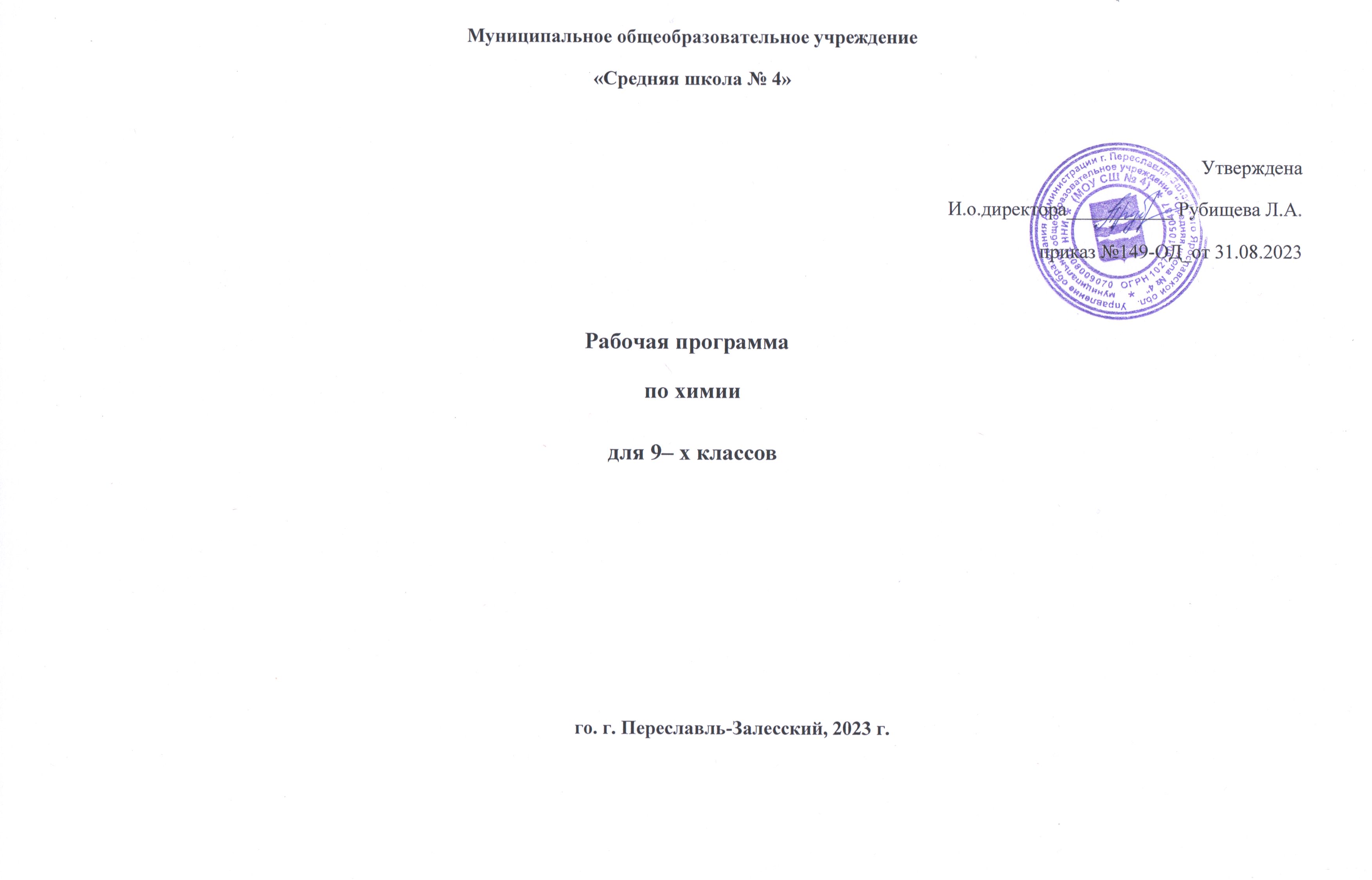 Пояснительная запискаРабочая программа по химии составлена на основе следующих нормативных документов:- Федерального закона Российской Федерации от 29.12.2012 года №273-ФЗ «Об образовании в Российской Федерации».- Федерального государственного образовательного стандарта основного общего образования, утвержденного приказом Минобрнауки России от 17 декабря 2010 г. № 1897. Содержание и результаты скорректрованы и приведены в соответствие с ФОП ООО.- - Приказа Министерства образования и науки РФ № 1577 от 31.12.2015 г. «О внесении изменений в федеральный государственный стандарт основного общего образования, утвержденный приказом Министерства образования и науки Российской Федерации от 17.12.2010г.»- Приказа Министерства образования и науки РФ от 04.10.2010 № 986 «Об утверждении федеральных требований к образовательным учреждениям в части минимальной оснащенности учебного процесса и оборудования учебных помещений».- Приказа Министерства образования и науки РФ от 28.12.2010 № 2106 «Об утверждении федеральных требований к образовательным учреждениям в части охраны здоровья обучающихся, воспитанников».-  ФОП ООО. (Приказ Министерства просвещения Российской Федерации от 16.11.2022 г. № 993 «Об утверждении федеральной образовательной программы основного общего образования»).-  ФРП по учебному предмету «Химия»- Методического письма ГОУ ЯО ИРО о преподавании учебного предмета «Химия» в общеобразовательных учреждениях Ярославской области в 2023-2024 учебном году.Основной образовательной программы основного общего образования МОУ СШ № 4. Календарного учебного графика на 2023-2024 учебный год.Учебного плана МОУ СШ № 4 на 2023- 2024 учебный год.	Данная рабочая программа составлена на основе авторской программы О. С. Габриеляна, соответствующей Федеральному компоненту Государственного стандарта общего образования и допущенной Министерством образования и науки Российской Федерации  Авторской программе соответствует учебник: «Химия. 9 класс» О. С. Габриелян. — М.: Дрофа. 2022 г. Учебник для общеобразовательных учреждений. Рабочая программа рассчитана на 2 часа в неделю и соответствует 68-часовой годовой программе.Содержание курса составляет основу для раскрытия важных мировоззренческих идей: материальное единство вещества природы, их генетическая связь; развитие форм от сравнительно простых до наиболее сложных, входящих в состав организмов; обусловленность свойств веществ их составом и строением, применения веществ их свойствами; единство природы химических связей и способов их преобразования при химических превращениях; познаваемость сущности химических превращений современными научными методами.Курс, включает в себя основы общей и неорганической химии, а также краткие сведения об органических веществах.Учебно–методический комплект1. Габриелян, О. С. Химия. 9 класс: учеб, для общеобразоват. учреждений / О. С. Габриелян. - М.: Дрофа, 2022. 2. Габриелян, О. С. Химия. 8-9 классы : методическое пособие / О. С. Габриелян, А. В. Купцова. - М.: Дрофа, 2016. 3. Габриелян, О. С. Химия. 9 класс: настольная книга для учителя / О. С. Габриелян, Н. П. Воскобойникова, А. В. Яшукова. — М.: Дрофа, 2011. 4. Габриелян, О. С. Химия. 9 класс: химический эксперимент в школе / О. С. Габриелян, Н. Н. Рунов, В. И. Толкунов. - М.: Дрофа, 2009.5. Габриелян, О. С. Химия. 9 класс: химия в тестах, задачах, упражнениях / О. С. Габриелян, Н. П. Смирнова Т.В., Сладков В.А. - М.: Дрофа, 2016. Цели обучения:формирование у обучающихся химической картины мира как органической части его целостной естественнонаучной картины;развитие познавательных интересов, интеллектуальных и творческих способностей обучающихся в процессе изучения ими химической науки и ее вклада в современный научно-технический прогресс;формирование важнейших логических операций мышления (анализ, синтез, обобщение, конкретизация, сравнение и др.) в процессе познания системы важнейших понятий, законов и теорий о составе, строении и свойствах химических веществ; воспитание убежденности в том, что применение полученных знаний и умений по химии является объективной необходимостью для безопасной работы с веществами и материалами в быту и на производстве; проектирование и реализация выпускниками основной школы личной образовательной траектории: выбор профиля обучения в старшей школе или профессионального образовательного учреждения; овладение ключевыми компетенциями (учебно-познавательными, информационными, ценностно-смысловыми, коммуникативными). Общая характеристика учебного предмета	В соответствии с Федеральным государственным образовательным стандартом основного общего образования учащиеся должны овладеть такими познавательными учебными действиями, как умение формулировать проблему и гипотезу, ставить цели и задачи, строить планы достижения целей и решения поставленных задач, проводить эксперимент и на его основе делать выводы и умозаключения, представлять их и отстаивать свою точку зрения. 	Кроме этого, учащиеся должны овладеть приемами, связанными с определением понятий: ограничивать их, описывать, характеризовать и сравнивать.       Следовательно, при изучении химии в основной школе обучающиеся должны овладеть учебными действиями, позволяющими им достичь личностных, предметных и метапредметных образовательных результатов.	Предлагаемая программа по химии раскрывает вклад учебного предмета в достижение целей основного общего образования и определяет важнейшие содержательные линии предмета: • «вещество» — знание о составе и строении веществ, их свойствах и биологическом значении; • «химическая реакция» — знание о превращениях одних веществ в другие, условиях протекания таких превращений и способах управления реакциями; • «применение веществ» — знание и опыт безопасного обращения с веществами, материалами и процессами, необходимыми в быту и на производстве; • «язык химии» — оперирование системой важнейших химических понятий, знание химической номенклатуры, а также владение химической символикой (химическими формулами и уравнениями).Учебно-тематическое планированиеСодержание программыТема: Вещество и химическая реакция (11 часов)Классификация химических элементов. Химические элементы главных подгрупп периодической системы химических элементов Д. И. Менделеева. Генетические ряды. Получение и характерные свойства основного и кислотного оксидов; основания и кислоты. Амфотерные гидроксиды (на примере цинка и алюминия): взаимодействие с растворами кислот и щелочей. Свойства гидроксидов цинка или алюминия и реакции их получения.Периодический закон и периодическая система хим. элементов Д.И. Менделеева. Определение оксидов, оснований, кислот и солей с позиции теории электролитической диссоциации. Химические реакции ионного обмена. Окислительно-восстановительные реакции.Лабораторные опыты:Л/о №1 Получение и свойства основного и кислотного оксида, основания и кислоты (CaO и SO2, Ca(OH)2 и H2SO4)Л/о№2 Моделирование построения Периодической системы Д.И. МенделееваЛ/о №3 Получение гидроксида цинка и исследование его свойств П. «Характеристика элемента по его положению в периодической системе химических элементов Д. И. МенделееваЛ/о №4 Обнаружение белков, жиров и углеводов в растенияхЛ/о №5 Замещение железом меди в растворе сульфата меди (II)Л/о №6 Зависимость скорости химических реакций от природы реагирующих веществ, концентрации реагирующих веществ, площади соприкосновения и температуры. Моделирование кипящего слояЛ/о №7 Разложение пероксида водорода с помощью оксида марганца (IV)Л/о №8 Обнаружение каталазы в пищевых продуктах. Ингибирование взаимодействия кислот с металламиКонтрольные работы:ВМ  Контрольная работа № 1 по теме: «Введение»Тема 2: «Металлы и их соединения»(16 часов)Положение металлов в периодической системе Химических элементов Д.И. Менделеева и особенности строения их атомов. Физические свойства металлов. Характеристика химических элементов-металлов в периодической системе элементов. Строение атомов.Химические свойства металлов. Свойства простых веществ. Взаимодействие металлов с неметаллами и водой. Взаимодействие металлов с растворами кислот и солей. Горение Mg, Fe. Общие понятия о коррозии металлов. Сплавы, их свойства и значение. Металлы в природе. Общие способы их получения. Общая характеристика элементов главной подгруппы I группы. Взаимодействие натрия (калия) с водой, кислородом, неметаллами. Образцы оксидов и гидроксидов, их растворимость в воде. Соединения щелочных металлов.Алюминий, его физические и химические свойства. Взаимодействие алюминия с растворами кислот и щелочей. Соединения алюминия: амфотерность оксида и гидроксида. Железо, его физические и химические свойства. Железо как элемент побочной подгруппы 8 группы. Взаимодействие железа с растворами кислот и солей. Генетические ряды железа (II) и железа (III). Оксиды и гидроксиды железа. Соли железа.Лабораторные опыты:Л/о № 9 Знакомство с образцами металлов (по коллекциям)Л/о № 10 Знакомство с образцами сплавов (по коллекциям)Л/о № 11 Взаимодействие металлов с растворами кислот и солей (растворение железа и цинка в соляной кислоте; раствор медного купороса и железо)Л/о № 12 Знакомство с образцами природных соединений: натрия, кальция, алюминия, железаЛ/о №13 Окрашивание пламени солями щелочных металловЛ/о №14 Получение гидроксида кальция и исследование его свойств Л/о № 15 Получение гидроксида алюминия и его взаимодействие с растворами кислот и щелочейЛ/о № 16 Качественные реакции на ионы железа +3, +2Контрольные работы:ВМ Контрольная работа № 2: «Металлы»Тема 3: Практикум № 1 «Свойства металлов и их соединений» (3 часа)Практическая работа №1: «Осуществление цепочки химических превращений металлов»Практическая работа №2: «Получение и свойства соединений металлов»Практическая работа № 3: «Решение экспериментальных задач на распознавание и получение веществ»Тема 4:  «Неметаллы и их соединения» (26 часов)Свойства простых веществ (неметаллов). Водород, его свойства. Получение и применение.Хим. элементыгруппы главной подгруппы периодической системы химических элементов Д. И. Менделеева: хлор, бром, йод. Строение атомов галогенов и их степени окисления. Галогеноводородные кислоты и их соли.Кислород, его свойства. Получение и применение.Сера, её физические и химические свойства. Хим. элементы главных подгрупп периодической системы химических элементов Д. И. Менделеева: сера. Строение атома серы. Оксиды серы (IV и VI). Серная, сернистая и сероводородная кислоты и их соли.Азот и его свойства. Хим. элементы главных подгрупп периодической системы химических элементов Д. И. Менделеева: азот. Аммиак и его свойства. Соли аммония, их свойства. Азотная кислота и её свойства. Соли азотной кислоты.Фосфор, его физические и химические свойства. Хим. элементы главных подгрупп периодической системы химических элементов Д. И. Менделеева: фосфор. Соединения фосфора: оксид фосфора (V). Ортофосфорная кислота и её соли.Углерод, его физические и химические свойства. Хим. элементы главных подгрупп периодической системы химических элементов Д. И. Менделеева: углерод (алмаз, графит). Оксиды углерода: угарный газ и углекислый газ. Угольная кислота и её соли.Кремний, его физические и химические свойства. Хим. элементы главных подгрупп периодической системы химических элементов Д. И. Менделеева: кремний. Кремниевая кислота и её соли.Количество вещества. Молярный объем.Лабораторные опыты:Л/о № 17 Способы очистки водыЛ/о № 18 Качественная реакция на хлорид – ионЛ/о № 19 Исследование свойств водыЛ/о № 20 Ознакомление с составом минеральной воды и коллекцией бытовых фильтровЛ/о № 21 Качественная реакция на сульфат – ионЛ/о № 22 Качественная реакция на распознавание катиона аммония -NH4+ (растворы солей аммония и гидроксида натрия)Л/о № 23 Получение углекислого газа и его распознаваниеЛ/о № 24 Качественная реакция на карбонат – ион CO32-Л/о № 25 Ознакомление с природными силикатамиЛ/о № 26 Ознакомление с продукцией силикатной промышленностиКонтрольные работы:ВМ Контрольная работа № 3 по теме: «Неметаллы»Тема 5: Практикум № 2 «Свойства неметаллов и их соединений» (3часа)Практическая работа № 4: «Решение экспериментальных задач по темам «Подгруппа кислорода»  Практическая работа № 5: Решение экспериментальных задач по теме «Подгруппы азота и углерода»Практическая работа № 6: «Способы собирания газов, качественные реакции на газы»Тема 6: «Химия и окружающая среда» (4часа)Вещества и материалы в повседневной жизни человека, безопасное использование веществ и химических реакций в быту, первая помощь при химических ожогах и отравлениях, химическое загрязнение окружающей среды (предельная допустимая концентрация веществ), роль химии в решении экологических проблем, проведение химического эксперимента по изучению образцов материалов (стекло, сплавы металлов, полимерные материалы).   Тема 7: «Обобщение знаний по химии за курс основной школы» (6 часов)Физический смысл порядкового номера элемента периодической системе химических элементов Д.И. Менделеева, номеров периода и группы. Закономерности изменения свойств элементов и их соединений в периодах и группах в свете представлений о строении атомов элементов. Значение периодического закона.Типы химических связей и типы кристаллических решеток. Взаимосвязь строения и свойств веществ.Классификация химических реакций по различным признакам (число и состав реагирующих и образующихся веществ; тепловой эффект; использование катализатора; направление; изменение степени окисления атомов).Простые и сложные вещества. Металлы и неметаллы. Генетические ряды металла, неметалла и переходного металла. Оксиды (основные, амфотерные и кислотные) и соли: состав, классификация и общие химические свойства свете теории электролитической диссоциации и представлений о процессах окисления-восстановления.Результаты освоения учебного предмета.Личностными результатами изучения предмета «Химия» в 9 классе являются следующие умения:осознавать единство и целостность окружающего мира, возможности его познаваемости и объяснимости на основе достижений науки; постепенно выстраивать собственное целостное мировоззрение: осознавать потребность и готовность к самообразованию, в том числе и в рамках самостоятельной деятельности вне школы; оценивать жизненные ситуации с точки зрения безопасного образа жизни и сохранения здоровья; оценивать экологический риск взаимоотношений человека и природы. - воспитывать российскую гражданскую идентичность: патриотизм, уважение к Отечеству, чувство ответственности и долга перед Родиной, гордость за российскую химическую науку;- формировать осознанное, уважительное и доброжелательное отношение к другому человеку, его мнению, мировоззрению, готовность вести диалог:- развивать эстетическое сознание, творческую деятельность, формирование нравственных чувств и нравственного поведения, осознанное и ответственное отношение к собственным поступкам;формирование основ экологической культуры, соответствующей современному уровню экологического мышления, развитие опыта экологически ориентированной рефлексивно-оценочной и практической деятельности в жизненных ситуациях;Метапредметнымирезультатами изучения курса «Химия» является формирование универсальных учебных действий.Регулятивные УУД:самостоятельно обнаруживать и формулировать учебную проблему, определять цель учебной деятельности;выдвигать версии решения проблемы, осознавать конечный результат, выбирать из предложенных и искать самостоятельно средства достижения цели;составлять (индивидуально или в группе) план решения проблемы;работая по плану, сверять свои действия с целью и, при необходимости, исправлять ошибки самостоятельно;в диалоге с учителем совершенствовать самостоятельно выработанные критерии оценки.Познавательные УУД:анализировать, сравнивать, классифицировать и обобщать факты и явления, выявлять их причинно-следственные связи.осуществлять сравнение, классификацию, самостоятельно выбирая основания и критерии для указанных логических операций; строить логическое рассуждение, включающее установление причинно-следственных связей.создавать схематические модели с выделением существенных характеристик объекта. составлять тезисы, различные виды планов (простых, сложных и т.п.).преобразовывать информацию из одного вида в другой (таблицу в текст и пр.). уметь определять возможные источники необходимых сведений, производить поиск информации, анализировать и оценивать её достоверность.Коммуникативные УУД:самостоятельно организовывать учебное взаимодействие в группе (определять общие цели, распределять роли, договариваться друг с другом.).планировать учебного сотрудничества с учителем и сверстниками — определение цели, функций участников, способов взаимодействия;разрешать конфликты — выявление, идентификация проблемы, поиск и оценка альтернативных способов разрешения конфликта, принятие решения и его реализация;уметь с достаточной полнотой и точностью выражать свои мысли в соответствии с задачами и условиями коммуникации.Предметными результатами изучения предмета являются следующие умения:осознание роли веществ:определять роль различных веществ в природе и технике;объяснять роль веществ в их круговороте.рассмотрение химических процессов:приводить примеры химических процессов в природе;находить черты, свидетельствующие об общих признаках химических процессов и их различиях.использование химических знаний в быту:объяснять значение веществ в жизни и хозяйстве человека.объяснять мир с точки зрения химии:перечислять отличительные свойства химических веществ;различать основные химические процессы;определять основные классы неорганических веществ;понимать смысл химических терминов.овладение основами методов познания, характерных для естественных наук: характеризовать методы химической науки (наблюдение, сравнение, эксперимент, измерение) и их роль в познании природы;проводить химические опыты и эксперименты и объяснять их результаты.умение оценивать поведение человека с точки зрения химической безопасности по отношению к человеку и природе:использовать знания химии при соблюдении правил использования бытовых химических препаратов;различать опасные и безопасные вещества.Для детей с ОВЗ приоритетом является овладение общеучебными умениями с учетом индивидуальных возможностей; освоение умственных действий, направленных на анализ и управление своей деятельностью; сформированность коммуникативных действий, направленных на сотрудничество, конструктивное общение.№ п/пТемаКол-во часовВ том числе:В том числе:В том числе:№ п/пТемаКол-во часовУрокиПракт. раб.Лабор. опытыКонтр. раб.1Вещество и химическая реакция11812Металлы и их соединения16813Практикум № 1 «Свойства металлов и их соединений»334Неметаллы и их соединения251015Практикум № 2 «Свойства неметаллов и их соединений»336«Химия и окружающая среда»417«Обобщение знаний по химии за курс основной школы»61 Всего:686274Календарно-тематическое планирование уроков химии 9 класс 68 часов (2 часа в неделю)Календарно-тематическое планирование уроков химии 9 класс 68 часов (2 часа в неделю)Календарно-тематическое планирование уроков химии 9 класс 68 часов (2 часа в неделю)Календарно-тематическое планирование уроков химии 9 класс 68 часов (2 часа в неделю)Календарно-тематическое планирование уроков химии 9 класс 68 часов (2 часа в неделю)Календарно-тематическое планирование уроков химии 9 класс 68 часов (2 часа в неделю)Календарно-тематическое планирование уроков химии 9 класс 68 часов (2 часа в неделю)Календарно-тематическое планирование уроков химии 9 класс 68 часов (2 часа в неделю)№  Тема урокаИзучаемые вопросыДополнительные элементы содержанияИзучаемые вопросыДополнительные элементы содержанияТребования к уровню подготовки учащихсяЦОРТребования к уровню подготовки учащихсяЦОРК/р – контрольная работаЛ/о – лабораторный опытП/р – практическая работаД – демонстрацииТР – использование оборудования центра Точка ростаП - памяткаДата(план/факт)Вид помощи детям с ОВЗТема 1: Вещество и химическая реакция(11 часов)Предметные результаты обученияИспользовать при характеристике превращений веществ понятия: «химическая реакция», «реакции соединения», «реакции разложения», «реакции обмена», «реакции замещения», «реакции нейтрализации», «экзотермические реакции», «эндотермические реакции», «обратимые реакции», «необратимые реакции», «окислительно-восстановительные реакции», «гомогенные реакции», «гетерогенные реакции», «каталитические реакции», «некаталитические реакции», «тепловой эффект химической реакции», «скорость химической реакции», «катализатор»; характеризовать химические элементы 1—3-го периодов по их положению в Периодической системе химических элементов Д. И. Менделеева: химический знак, порядковый номер, период, группа, подгруппа, относительная атомная масса, строение атома (заряд ядра, число протонов и нейтронов в ядре, общее число электронов, распределение электронов по электронным слоям, простое вещество, формула, название и тип высшего оксида и гидроксида, летучего водородного соединения (для неметаллов);характеризовать общие химические свойства амфотерных оксидов и гидроксидов; приводить примеры реакций, подтверждающих химические свойства амфотерных оксидов и гидроксидов;давать характеристику химических реакций по числу и составу исходных веществ и продуктов реакции; тепловому эффекту; направлению протекания реакции; изменению степеней окисления элементов; агрегатному состоянию исходных веществ; участию катализатора;объяснять и приводить примеры влияния некоторых факторов (природа реагирующих веществ, концентрация веществ, давление, температура, катализатор, поверхность соприкосновения реагирующих веществ) на скорость химических реакций;наблюдать и описывать уравнения реакций между веществами с помощью естественного (русского или родного) языка и языка химии;проводить опыты, подтверждающие химические свойства амфотерных оксидов и гидроксидов; зависимость скорости химической реакции от различных факторов (природа реагирующих веществ, концентрация веществ, давление, температура, катализатор, поверхность соприкосновения реагирующих веществ).Метапредметные результаты обученияОпределять цель учебной деятельности с помощью учителя и самостоятельно, искать средства ее осуществления, работая по плану, сверять свои действия с целью и при необходимости исправлять ошибки с помощью учителя и самостоятельно;составлять аннотацию текста;создавать модели с выделением существенных характеристик объекта и представлением их в пространственно-графической или знаково-символической форме;определять виды классификации (естественную и искусственную); осуществлять прямое дедуктивное доказательство.Тема 1: Вещество и химическая реакция(11 часов)Предметные результаты обученияИспользовать при характеристике превращений веществ понятия: «химическая реакция», «реакции соединения», «реакции разложения», «реакции обмена», «реакции замещения», «реакции нейтрализации», «экзотермические реакции», «эндотермические реакции», «обратимые реакции», «необратимые реакции», «окислительно-восстановительные реакции», «гомогенные реакции», «гетерогенные реакции», «каталитические реакции», «некаталитические реакции», «тепловой эффект химической реакции», «скорость химической реакции», «катализатор»; характеризовать химические элементы 1—3-го периодов по их положению в Периодической системе химических элементов Д. И. Менделеева: химический знак, порядковый номер, период, группа, подгруппа, относительная атомная масса, строение атома (заряд ядра, число протонов и нейтронов в ядре, общее число электронов, распределение электронов по электронным слоям, простое вещество, формула, название и тип высшего оксида и гидроксида, летучего водородного соединения (для неметаллов);характеризовать общие химические свойства амфотерных оксидов и гидроксидов; приводить примеры реакций, подтверждающих химические свойства амфотерных оксидов и гидроксидов;давать характеристику химических реакций по числу и составу исходных веществ и продуктов реакции; тепловому эффекту; направлению протекания реакции; изменению степеней окисления элементов; агрегатному состоянию исходных веществ; участию катализатора;объяснять и приводить примеры влияния некоторых факторов (природа реагирующих веществ, концентрация веществ, давление, температура, катализатор, поверхность соприкосновения реагирующих веществ) на скорость химических реакций;наблюдать и описывать уравнения реакций между веществами с помощью естественного (русского или родного) языка и языка химии;проводить опыты, подтверждающие химические свойства амфотерных оксидов и гидроксидов; зависимость скорости химической реакции от различных факторов (природа реагирующих веществ, концентрация веществ, давление, температура, катализатор, поверхность соприкосновения реагирующих веществ).Метапредметные результаты обученияОпределять цель учебной деятельности с помощью учителя и самостоятельно, искать средства ее осуществления, работая по плану, сверять свои действия с целью и при необходимости исправлять ошибки с помощью учителя и самостоятельно;составлять аннотацию текста;создавать модели с выделением существенных характеристик объекта и представлением их в пространственно-графической или знаково-символической форме;определять виды классификации (естественную и искусственную); осуществлять прямое дедуктивное доказательство.Тема 1: Вещество и химическая реакция(11 часов)Предметные результаты обученияИспользовать при характеристике превращений веществ понятия: «химическая реакция», «реакции соединения», «реакции разложения», «реакции обмена», «реакции замещения», «реакции нейтрализации», «экзотермические реакции», «эндотермические реакции», «обратимые реакции», «необратимые реакции», «окислительно-восстановительные реакции», «гомогенные реакции», «гетерогенные реакции», «каталитические реакции», «некаталитические реакции», «тепловой эффект химической реакции», «скорость химической реакции», «катализатор»; характеризовать химические элементы 1—3-го периодов по их положению в Периодической системе химических элементов Д. И. Менделеева: химический знак, порядковый номер, период, группа, подгруппа, относительная атомная масса, строение атома (заряд ядра, число протонов и нейтронов в ядре, общее число электронов, распределение электронов по электронным слоям, простое вещество, формула, название и тип высшего оксида и гидроксида, летучего водородного соединения (для неметаллов);характеризовать общие химические свойства амфотерных оксидов и гидроксидов; приводить примеры реакций, подтверждающих химические свойства амфотерных оксидов и гидроксидов;давать характеристику химических реакций по числу и составу исходных веществ и продуктов реакции; тепловому эффекту; направлению протекания реакции; изменению степеней окисления элементов; агрегатному состоянию исходных веществ; участию катализатора;объяснять и приводить примеры влияния некоторых факторов (природа реагирующих веществ, концентрация веществ, давление, температура, катализатор, поверхность соприкосновения реагирующих веществ) на скорость химических реакций;наблюдать и описывать уравнения реакций между веществами с помощью естественного (русского или родного) языка и языка химии;проводить опыты, подтверждающие химические свойства амфотерных оксидов и гидроксидов; зависимость скорости химической реакции от различных факторов (природа реагирующих веществ, концентрация веществ, давление, температура, катализатор, поверхность соприкосновения реагирующих веществ).Метапредметные результаты обученияОпределять цель учебной деятельности с помощью учителя и самостоятельно, искать средства ее осуществления, работая по плану, сверять свои действия с целью и при необходимости исправлять ошибки с помощью учителя и самостоятельно;составлять аннотацию текста;создавать модели с выделением существенных характеристик объекта и представлением их в пространственно-графической или знаково-символической форме;определять виды классификации (естественную и искусственную); осуществлять прямое дедуктивное доказательство.Тема 1: Вещество и химическая реакция(11 часов)Предметные результаты обученияИспользовать при характеристике превращений веществ понятия: «химическая реакция», «реакции соединения», «реакции разложения», «реакции обмена», «реакции замещения», «реакции нейтрализации», «экзотермические реакции», «эндотермические реакции», «обратимые реакции», «необратимые реакции», «окислительно-восстановительные реакции», «гомогенные реакции», «гетерогенные реакции», «каталитические реакции», «некаталитические реакции», «тепловой эффект химической реакции», «скорость химической реакции», «катализатор»; характеризовать химические элементы 1—3-го периодов по их положению в Периодической системе химических элементов Д. И. Менделеева: химический знак, порядковый номер, период, группа, подгруппа, относительная атомная масса, строение атома (заряд ядра, число протонов и нейтронов в ядре, общее число электронов, распределение электронов по электронным слоям, простое вещество, формула, название и тип высшего оксида и гидроксида, летучего водородного соединения (для неметаллов);характеризовать общие химические свойства амфотерных оксидов и гидроксидов; приводить примеры реакций, подтверждающих химические свойства амфотерных оксидов и гидроксидов;давать характеристику химических реакций по числу и составу исходных веществ и продуктов реакции; тепловому эффекту; направлению протекания реакции; изменению степеней окисления элементов; агрегатному состоянию исходных веществ; участию катализатора;объяснять и приводить примеры влияния некоторых факторов (природа реагирующих веществ, концентрация веществ, давление, температура, катализатор, поверхность соприкосновения реагирующих веществ) на скорость химических реакций;наблюдать и описывать уравнения реакций между веществами с помощью естественного (русского или родного) языка и языка химии;проводить опыты, подтверждающие химические свойства амфотерных оксидов и гидроксидов; зависимость скорости химической реакции от различных факторов (природа реагирующих веществ, концентрация веществ, давление, температура, катализатор, поверхность соприкосновения реагирующих веществ).Метапредметные результаты обученияОпределять цель учебной деятельности с помощью учителя и самостоятельно, искать средства ее осуществления, работая по плану, сверять свои действия с целью и при необходимости исправлять ошибки с помощью учителя и самостоятельно;составлять аннотацию текста;создавать модели с выделением существенных характеристик объекта и представлением их в пространственно-графической или знаково-символической форме;определять виды классификации (естественную и искусственную); осуществлять прямое дедуктивное доказательство.Тема 1: Вещество и химическая реакция(11 часов)Предметные результаты обученияИспользовать при характеристике превращений веществ понятия: «химическая реакция», «реакции соединения», «реакции разложения», «реакции обмена», «реакции замещения», «реакции нейтрализации», «экзотермические реакции», «эндотермические реакции», «обратимые реакции», «необратимые реакции», «окислительно-восстановительные реакции», «гомогенные реакции», «гетерогенные реакции», «каталитические реакции», «некаталитические реакции», «тепловой эффект химической реакции», «скорость химической реакции», «катализатор»; характеризовать химические элементы 1—3-го периодов по их положению в Периодической системе химических элементов Д. И. Менделеева: химический знак, порядковый номер, период, группа, подгруппа, относительная атомная масса, строение атома (заряд ядра, число протонов и нейтронов в ядре, общее число электронов, распределение электронов по электронным слоям, простое вещество, формула, название и тип высшего оксида и гидроксида, летучего водородного соединения (для неметаллов);характеризовать общие химические свойства амфотерных оксидов и гидроксидов; приводить примеры реакций, подтверждающих химические свойства амфотерных оксидов и гидроксидов;давать характеристику химических реакций по числу и составу исходных веществ и продуктов реакции; тепловому эффекту; направлению протекания реакции; изменению степеней окисления элементов; агрегатному состоянию исходных веществ; участию катализатора;объяснять и приводить примеры влияния некоторых факторов (природа реагирующих веществ, концентрация веществ, давление, температура, катализатор, поверхность соприкосновения реагирующих веществ) на скорость химических реакций;наблюдать и описывать уравнения реакций между веществами с помощью естественного (русского или родного) языка и языка химии;проводить опыты, подтверждающие химические свойства амфотерных оксидов и гидроксидов; зависимость скорости химической реакции от различных факторов (природа реагирующих веществ, концентрация веществ, давление, температура, катализатор, поверхность соприкосновения реагирующих веществ).Метапредметные результаты обученияОпределять цель учебной деятельности с помощью учителя и самостоятельно, искать средства ее осуществления, работая по плану, сверять свои действия с целью и при необходимости исправлять ошибки с помощью учителя и самостоятельно;составлять аннотацию текста;создавать модели с выделением существенных характеристик объекта и представлением их в пространственно-графической или знаково-символической форме;определять виды классификации (естественную и искусственную); осуществлять прямое дедуктивное доказательство.Тема 1: Вещество и химическая реакция(11 часов)Предметные результаты обученияИспользовать при характеристике превращений веществ понятия: «химическая реакция», «реакции соединения», «реакции разложения», «реакции обмена», «реакции замещения», «реакции нейтрализации», «экзотермические реакции», «эндотермические реакции», «обратимые реакции», «необратимые реакции», «окислительно-восстановительные реакции», «гомогенные реакции», «гетерогенные реакции», «каталитические реакции», «некаталитические реакции», «тепловой эффект химической реакции», «скорость химической реакции», «катализатор»; характеризовать химические элементы 1—3-го периодов по их положению в Периодической системе химических элементов Д. И. Менделеева: химический знак, порядковый номер, период, группа, подгруппа, относительная атомная масса, строение атома (заряд ядра, число протонов и нейтронов в ядре, общее число электронов, распределение электронов по электронным слоям, простое вещество, формула, название и тип высшего оксида и гидроксида, летучего водородного соединения (для неметаллов);характеризовать общие химические свойства амфотерных оксидов и гидроксидов; приводить примеры реакций, подтверждающих химические свойства амфотерных оксидов и гидроксидов;давать характеристику химических реакций по числу и составу исходных веществ и продуктов реакции; тепловому эффекту; направлению протекания реакции; изменению степеней окисления элементов; агрегатному состоянию исходных веществ; участию катализатора;объяснять и приводить примеры влияния некоторых факторов (природа реагирующих веществ, концентрация веществ, давление, температура, катализатор, поверхность соприкосновения реагирующих веществ) на скорость химических реакций;наблюдать и описывать уравнения реакций между веществами с помощью естественного (русского или родного) языка и языка химии;проводить опыты, подтверждающие химические свойства амфотерных оксидов и гидроксидов; зависимость скорости химической реакции от различных факторов (природа реагирующих веществ, концентрация веществ, давление, температура, катализатор, поверхность соприкосновения реагирующих веществ).Метапредметные результаты обученияОпределять цель учебной деятельности с помощью учителя и самостоятельно, искать средства ее осуществления, работая по плану, сверять свои действия с целью и при необходимости исправлять ошибки с помощью учителя и самостоятельно;составлять аннотацию текста;создавать модели с выделением существенных характеристик объекта и представлением их в пространственно-графической или знаково-символической форме;определять виды классификации (естественную и искусственную); осуществлять прямое дедуктивное доказательство.Тема 1: Вещество и химическая реакция(11 часов)Предметные результаты обученияИспользовать при характеристике превращений веществ понятия: «химическая реакция», «реакции соединения», «реакции разложения», «реакции обмена», «реакции замещения», «реакции нейтрализации», «экзотермические реакции», «эндотермические реакции», «обратимые реакции», «необратимые реакции», «окислительно-восстановительные реакции», «гомогенные реакции», «гетерогенные реакции», «каталитические реакции», «некаталитические реакции», «тепловой эффект химической реакции», «скорость химической реакции», «катализатор»; характеризовать химические элементы 1—3-го периодов по их положению в Периодической системе химических элементов Д. И. Менделеева: химический знак, порядковый номер, период, группа, подгруппа, относительная атомная масса, строение атома (заряд ядра, число протонов и нейтронов в ядре, общее число электронов, распределение электронов по электронным слоям, простое вещество, формула, название и тип высшего оксида и гидроксида, летучего водородного соединения (для неметаллов);характеризовать общие химические свойства амфотерных оксидов и гидроксидов; приводить примеры реакций, подтверждающих химические свойства амфотерных оксидов и гидроксидов;давать характеристику химических реакций по числу и составу исходных веществ и продуктов реакции; тепловому эффекту; направлению протекания реакции; изменению степеней окисления элементов; агрегатному состоянию исходных веществ; участию катализатора;объяснять и приводить примеры влияния некоторых факторов (природа реагирующих веществ, концентрация веществ, давление, температура, катализатор, поверхность соприкосновения реагирующих веществ) на скорость химических реакций;наблюдать и описывать уравнения реакций между веществами с помощью естественного (русского или родного) языка и языка химии;проводить опыты, подтверждающие химические свойства амфотерных оксидов и гидроксидов; зависимость скорости химической реакции от различных факторов (природа реагирующих веществ, концентрация веществ, давление, температура, катализатор, поверхность соприкосновения реагирующих веществ).Метапредметные результаты обученияОпределять цель учебной деятельности с помощью учителя и самостоятельно, искать средства ее осуществления, работая по плану, сверять свои действия с целью и при необходимости исправлять ошибки с помощью учителя и самостоятельно;составлять аннотацию текста;создавать модели с выделением существенных характеристик объекта и представлением их в пространственно-графической или знаково-символической форме;определять виды классификации (естественную и искусственную); осуществлять прямое дедуктивное доказательство.Тема 1: Вещество и химическая реакция(11 часов)Предметные результаты обученияИспользовать при характеристике превращений веществ понятия: «химическая реакция», «реакции соединения», «реакции разложения», «реакции обмена», «реакции замещения», «реакции нейтрализации», «экзотермические реакции», «эндотермические реакции», «обратимые реакции», «необратимые реакции», «окислительно-восстановительные реакции», «гомогенные реакции», «гетерогенные реакции», «каталитические реакции», «некаталитические реакции», «тепловой эффект химической реакции», «скорость химической реакции», «катализатор»; характеризовать химические элементы 1—3-го периодов по их положению в Периодической системе химических элементов Д. И. Менделеева: химический знак, порядковый номер, период, группа, подгруппа, относительная атомная масса, строение атома (заряд ядра, число протонов и нейтронов в ядре, общее число электронов, распределение электронов по электронным слоям, простое вещество, формула, название и тип высшего оксида и гидроксида, летучего водородного соединения (для неметаллов);характеризовать общие химические свойства амфотерных оксидов и гидроксидов; приводить примеры реакций, подтверждающих химические свойства амфотерных оксидов и гидроксидов;давать характеристику химических реакций по числу и составу исходных веществ и продуктов реакции; тепловому эффекту; направлению протекания реакции; изменению степеней окисления элементов; агрегатному состоянию исходных веществ; участию катализатора;объяснять и приводить примеры влияния некоторых факторов (природа реагирующих веществ, концентрация веществ, давление, температура, катализатор, поверхность соприкосновения реагирующих веществ) на скорость химических реакций;наблюдать и описывать уравнения реакций между веществами с помощью естественного (русского или родного) языка и языка химии;проводить опыты, подтверждающие химические свойства амфотерных оксидов и гидроксидов; зависимость скорости химической реакции от различных факторов (природа реагирующих веществ, концентрация веществ, давление, температура, катализатор, поверхность соприкосновения реагирующих веществ).Метапредметные результаты обученияОпределять цель учебной деятельности с помощью учителя и самостоятельно, искать средства ее осуществления, работая по плану, сверять свои действия с целью и при необходимости исправлять ошибки с помощью учителя и самостоятельно;составлять аннотацию текста;создавать модели с выделением существенных характеристик объекта и представлением их в пространственно-графической или знаково-символической форме;определять виды классификации (естественную и искусственную); осуществлять прямое дедуктивное доказательство.1Периодическая система химических элементов Д.И.Менделеева и строение атомаКислотный или основный характер оксида и гидроксида элемента как отличительный его признак.Зависимость химических свойств оксидов игидроксидов элементов побочных подгрупп ПС Д.И.Менделеева от степеней окисления их атомовКислотный или основный характер оксида и гидроксида элемента как отличительный его признак.Зависимость химических свойств оксидов игидроксидов элементов побочных подгрупп ПС Д.И.Менделеева от степеней окисления их атомовЗнать: химические свойства основных классов неорганических веществ. Возможность протекания реакций ионного обмена.Уметь: записывать уравнения химических реакций ионного обмена в молекулярном и ионном виде; составлять электронный баланс для ОВР; определять окислитель и восстановитель; составлять формулы неорганических соединений изученных классов, уравнения химических реакцийЗнать: химические свойства основных классов неорганических веществ. Возможность протекания реакций ионного обмена.Уметь: записывать уравнения химических реакций ионного обмена в молекулярном и ионном виде; составлять электронный баланс для ОВР; определять окислитель и восстановитель; составлять формулы неорганических соединений изученных классов, уравнения химических реакцийПлан04.09Факт9А  05.099Б  06.099В 07.09ОВЗПамятка2Характеристика химического элемента на основании его положения в периодической системе Д.И.МенделееваСтроение атома, характер простого вещества, сравнение свойств простого вещества со свойствами простых веществСтроение атома, характер простого вещества, сравнение свойств простого вещества со свойствами простых веществЗнать: важнейшие химическиепонятия: химический элемент, атом, молекула, относительные атомная и молекулярная массы. Характеризовать химический элемент (от водорода до кальция) на основе их положения в ПС Д.И.Менделеева и особенностей их атомовЗнать: важнейшие химическиепонятия: химический элемент, атом, молекула, относительные атомная и молекулярная массы. Характеризовать химический элемент (от водорода до кальция) на основе их положения в ПС Д.И.Менделеева и особенностей их атомовПлан 08.09Факт9А  08.099Б 08.099В 08.09ОВЗПамяткаКонсульт.3Классы неорганических веществ и их свойстваКлассификация неорганических соединенийКлассификация неорганических соединенийЗнать: классификацию и основные свойства солей, кислот, оснований, оксидов.Уметь: записывать формулы веществ, давать названия, записывать уравнения реакций, решать цепочки уравненийhttps://resh.edu.ru/subject/lesson/1606/start/Знать: классификацию и основные свойства солей, кислот, оснований, оксидов.Уметь: записывать формулы веществ, давать названия, записывать уравнения реакций, решать цепочки уравненийhttps://resh.edu.ru/subject/lesson/1606/start/План 11.09Факт9А  11.099Б  11.099В 11.09ОВЗПамятка4Ионные уравнения реакций.  Свойства оксидов, кислот, оснований, солей в свете ТЭДЗнать: химические свойства основных классов неорганических веществ. Возможность протекания реакций ионного обмена.Уметь: записывать уравнения химических реакций ионного обмена в молекулярном и ионном виде; составлять электронный баланс для ОВР; определять окислитель и восстановитель; составлять формулы неорганических соединений изученных классов, уравнения химических реакцийhttps://resh.edu.ru/subject/lesson/1603/start/Знать: химические свойства основных классов неорганических веществ. Возможность протекания реакций ионного обмена.Уметь: записывать уравнения химических реакций ионного обмена в молекулярном и ионном виде; составлять электронный баланс для ОВР; определять окислитель и восстановитель; составлять формулы неорганических соединений изученных классов, уравнения химических реакцийhttps://resh.edu.ru/subject/lesson/1603/start/Л/о №1: Получение и свойства основного и кислотного оксида, основания и кислоты (CaO и SO2, Ca(OH)2 и H2SO4)Л/о№2: Моделирование построения Периодической системы Д.И. МенделееваПлан 15.09Факт9А  16.099Б  15.09 9В 15.09ОВЗПамятка5Понятие о переходных элементах. Амфотерные оксиды и гидроксидыПонятие о переходных элементах. Амфотерность. Генетический ряд переходного элементаПонятие о переходных элементах. Амфотерность. Генетический ряд переходного элементаЗнать понятие «амфотерность», уметь характеризовать свойства  амфотерных соединенийЗнать понятие «амфотерность», уметь характеризовать свойства  амфотерных соединенийЛ/о №3: Получение гидроксида цинка и исследование его свойств П. «Характеристика элемента по его положению в периодической системе химических элементов Д. И. МенделееваПлан 18.09Факт9А  18.099Б  18.099В 18.09ОВЗКонсульт6Окислительно-восстановительные реакцииСтепень окисления, ОВР .Степень окисления, ОВР .Знать: понятия окислитель, восстановитель, окисление, восстановление.Уметь: определять степени окисления, записывать окислительно-восстановительный балансhttps://resh.edu.ru/subject/lesson/2104/start/Знать: понятия окислитель, восстановитель, окисление, восстановление.Уметь: определять степени окисления, записывать окислительно-восстановительный балансhttps://resh.edu.ru/subject/lesson/2104/start/План 22.09Факт9А  22.099Б  21.099В 21.09ОВЗКонсульт.7Обобщение и систематизация знаний по теме: «Введение». Решение задач на практический выходВыполнение заданий и упражнений по теме «Введение», решение задачВыполнение заданий и упражнений по теме «Введение», решение задачУметь: решать расчетные задачи, записывать уравнения химических реакцийhttps://resh.edu.ru/subject/lesson/2101/start/Уметь: решать расчетные задачи, записывать уравнения химических реакцийhttps://resh.edu.ru/subject/lesson/2101/start/План 25.09Факт9А  22. 099Б  21.099В 21.09ОВЗРаб. с уч.8ВМ  Контрольная работа № 1   «Вводная контрольная работа»К/р №1План 29.09Факт9А  25.099Б  25.099В 25.09ОВЗРаб. с уч.9Химическая организация природыХимическая организация живой и неживой природы. Химический состав ядра, мантии и земной коры. Химические элементы в клетках живых организмов. Макро- и микроэлементыДемонстрация: Модель строения земного шара в  поперечном разрезе. Химическая организация живой и неживой природы. Химический состав ядра, мантии и земной коры. Химические элементы в клетках живых организмов. Макро- и микроэлементыДемонстрация: Модель строения земного шара в  поперечном разрезе. Уметь: характеризовать химический состав живой клетки; состав ядра, мантии земной коры; объяснять мир с точки зрения химии. Уметь: характеризовать химический состав живой клетки; состав ядра, мантии земной коры; объяснять мир с точки зрения химии. Л/о №4: Обнаружение белков, жиров и углеводов в растениях  План 02.10Факт9А  29.099Б  28.099В 28.09ОВЗРаб. с уч.10Химические реакции. Скорость химических реакций. Катализаторы и катализ. Ингибиторы. Понятие о скорости химической реакции. Факторы, влияющие на скорость химических реакций.Зависимость скорости химической реакции от природы реагирующих веществ. Зависимость скорости химической реакции от концентрации реагирующих веществ. Зависимость  скорости химической реакции от площади соприкосновения реагирующих веществ («кипящий слой»). Зависимость скорости химической реакции от температуры реагирующих веществ.Катализаторы и катализ. Ингибиторы. Антиоксиданты.Демонстрации:Гомогенный и гетерогенный катализы. Ферментативный катализ. ИнгибированиеПонятие о скорости химической реакции. Факторы, влияющие на скорость химических реакций.Зависимость скорости химической реакции от природы реагирующих веществ. Зависимость скорости химической реакции от концентрации реагирующих веществ. Зависимость  скорости химической реакции от площади соприкосновения реагирующих веществ («кипящий слой»). Зависимость скорости химической реакции от температуры реагирующих веществ.Катализаторы и катализ. Ингибиторы. Антиоксиданты.Демонстрации:Гомогенный и гетерогенный катализы. Ферментативный катализ. ИнгибированиеУметь: называть факторы, влияющие на скорость химической реакции и объяснять их влияние на скорость химической реакции; называть факторы, влияющие на смещение химического равновесия. Использовать при характеристике превращений веществ понятия «катализатор», «ингибитор», «антиоксиданты», проводить несложные химические опыты и наблюдения за изменениями свойств свойств веществ в процессе превращений, соблюдать правила ТБ и ОТhttps://resh.edu.ru/subject/lesson/2437/start/ https://resh.edu.ru/subject/lesson/2102/start/Уметь: называть факторы, влияющие на скорость химической реакции и объяснять их влияние на скорость химической реакции; называть факторы, влияющие на смещение химического равновесия. Использовать при характеристике превращений веществ понятия «катализатор», «ингибитор», «антиоксиданты», проводить несложные химические опыты и наблюдения за изменениями свойств свойств веществ в процессе превращений, соблюдать правила ТБ и ОТhttps://resh.edu.ru/subject/lesson/2437/start/ https://resh.edu.ru/subject/lesson/2102/start/Л/о №5: Замещение железом меди в растворе сульфата меди (II)Л/о №6: Зависимость скорости химических реакций от природы реагирующих веществ, концентрации реагирующих веществ, площади соприкосновения и температуры. Моделирование кипящего слоя. (ТР Цифровые датчики по химии)Д: Зависимость скорость химической реакции от изменения давления, внесения индикаторов, ингибиторов Л/о №7: Разложение пероксида водорода с помощью оксида марганца (IV)Л/о №8: Обнаружение каталазы в пищевых продуктах.  Ингибирование взаимодействия кислот с металламиПлан 06.10Факт9А  02.109Б 02 109В 02.10  ОВЗРаб. с уч.11Химическое равновесие. Факторы, влияющие на смещение химического равновесияПонятие о химическом равновесии. Факторы, влияющие на смещение химического равновесияПонятие о химическом равновесии. Факторы, влияющие на смещение химического равновесияУметь: определять направление смещения химического равновесияhttps://resh.edu.ru/subject/lesson/2103/start/Уметь: определять направление смещения химического равновесияhttps://resh.edu.ru/subject/lesson/2103/start/План 09.10Факт9А 10.10 9Б  09.109В  09.10ОВЗПамяткаТема 2: Металлы и их соединения (16 часов)Предметные результаты обученияИспользовать при характеристике металлов и их соединений понятия: «металлы», «ряд активности металлов», «щелочные металлы», «щелочноземельные металлы», использовать их при характеристике металлов; давать характеристику химических элементов-металлов (щелочных металлов, магния, кальция, алюминия, железа) по их положению в Периодической системе химических элементов Д. И. Менделеева (химический знак, порядковый номер, период, группа, подгруппа, относительная атомная масса, строение атома (заряд ядра, число протонов и нейтронов в ядре, общее число электронов, распределение электронов по электронным слоям), простое вещество, формула, название и тип высшего оксида и гидроксида);называть соединения металлов и составлять их формулы по названию;характеризовать строение, общие физические и химические свойства простых веществ-металлов;объяснять зависимость свойств (или предсказывать свойства) химических элементов-металлов (радиус, металлические свойства элементов, окислительно-восстановительные свойства элементов) и образуемых ими соединений (кислотно-основные свойства высших оксидов и гидроксидов, окислительно-восстановительные свойства) от положения в Периодической системе химических элементов Д. И. Менделеева;описывать общие химические свойства металлов с помощью естественного (русского или родного) языка и языка химии;составлять молекулярные уравнения реакций, характеризующих химические свойства металлов и их соединений, а также электронные уравнения процессов окисления-восстановления;уравнения электролитической диссоциации; молекулярные, полные и сокращенные ионные уравнения реакций с участием электролитов;устанавливать причинно-следственные связи между строением атома, химической связью, типом кристаллической решетки металлов и их соединений, их общими физическими и химическими свойствами;описывать химические свойства щелочных и щелочноземельных металлов, а также алюминия и железа и их соединений с помощью естественного (русского или родного) языка и языка химии;выполнять, наблюдать и описывать химический эксперимент по распознаванию важнейших катионов металлов, гидроксид-ионов;экспериментально исследовать свойства металлов и их соединений, решать экспериментальные задачи по теме «Металлы»;описывать химический эксперимент с помощью естественного (русского или родного) языка и языка химии;проводить расчеты по химическим формулам и уравнениям реакций, протекающих с участием металлов и их соединений.Метапредметные результаты обученияРаботать по составленному плану, используя наряду с основными и дополнительные средства (справочную литературу, сложные приборы, средства ИКТ); с помощью учителя отбирать для решения учебных задач необходимые словари, энциклопедии, справочники, электронные диски;сопоставлять и отбирать информацию, полученную из различных источников (словари, энциклопедии, справочники, электронные диски, сеть Интернет);представлять информацию в виде таблиц, схем, опорного конспекта, в том числе с применением средств ИКТ;оформлять свои мысли в устной и письменной речи с учетом своих учебных и жизненных речевых ситуаций, в том числе с применением средств ИКТ;составлять рецензию на текст; осуществлять доказательство от противного.Тема 2: Металлы и их соединения (16 часов)Предметные результаты обученияИспользовать при характеристике металлов и их соединений понятия: «металлы», «ряд активности металлов», «щелочные металлы», «щелочноземельные металлы», использовать их при характеристике металлов; давать характеристику химических элементов-металлов (щелочных металлов, магния, кальция, алюминия, железа) по их положению в Периодической системе химических элементов Д. И. Менделеева (химический знак, порядковый номер, период, группа, подгруппа, относительная атомная масса, строение атома (заряд ядра, число протонов и нейтронов в ядре, общее число электронов, распределение электронов по электронным слоям), простое вещество, формула, название и тип высшего оксида и гидроксида);называть соединения металлов и составлять их формулы по названию;характеризовать строение, общие физические и химические свойства простых веществ-металлов;объяснять зависимость свойств (или предсказывать свойства) химических элементов-металлов (радиус, металлические свойства элементов, окислительно-восстановительные свойства элементов) и образуемых ими соединений (кислотно-основные свойства высших оксидов и гидроксидов, окислительно-восстановительные свойства) от положения в Периодической системе химических элементов Д. И. Менделеева;описывать общие химические свойства металлов с помощью естественного (русского или родного) языка и языка химии;составлять молекулярные уравнения реакций, характеризующих химические свойства металлов и их соединений, а также электронные уравнения процессов окисления-восстановления;уравнения электролитической диссоциации; молекулярные, полные и сокращенные ионные уравнения реакций с участием электролитов;устанавливать причинно-следственные связи между строением атома, химической связью, типом кристаллической решетки металлов и их соединений, их общими физическими и химическими свойствами;описывать химические свойства щелочных и щелочноземельных металлов, а также алюминия и железа и их соединений с помощью естественного (русского или родного) языка и языка химии;выполнять, наблюдать и описывать химический эксперимент по распознаванию важнейших катионов металлов, гидроксид-ионов;экспериментально исследовать свойства металлов и их соединений, решать экспериментальные задачи по теме «Металлы»;описывать химический эксперимент с помощью естественного (русского или родного) языка и языка химии;проводить расчеты по химическим формулам и уравнениям реакций, протекающих с участием металлов и их соединений.Метапредметные результаты обученияРаботать по составленному плану, используя наряду с основными и дополнительные средства (справочную литературу, сложные приборы, средства ИКТ); с помощью учителя отбирать для решения учебных задач необходимые словари, энциклопедии, справочники, электронные диски;сопоставлять и отбирать информацию, полученную из различных источников (словари, энциклопедии, справочники, электронные диски, сеть Интернет);представлять информацию в виде таблиц, схем, опорного конспекта, в том числе с применением средств ИКТ;оформлять свои мысли в устной и письменной речи с учетом своих учебных и жизненных речевых ситуаций, в том числе с применением средств ИКТ;составлять рецензию на текст; осуществлять доказательство от противного.Тема 2: Металлы и их соединения (16 часов)Предметные результаты обученияИспользовать при характеристике металлов и их соединений понятия: «металлы», «ряд активности металлов», «щелочные металлы», «щелочноземельные металлы», использовать их при характеристике металлов; давать характеристику химических элементов-металлов (щелочных металлов, магния, кальция, алюминия, железа) по их положению в Периодической системе химических элементов Д. И. Менделеева (химический знак, порядковый номер, период, группа, подгруппа, относительная атомная масса, строение атома (заряд ядра, число протонов и нейтронов в ядре, общее число электронов, распределение электронов по электронным слоям), простое вещество, формула, название и тип высшего оксида и гидроксида);называть соединения металлов и составлять их формулы по названию;характеризовать строение, общие физические и химические свойства простых веществ-металлов;объяснять зависимость свойств (или предсказывать свойства) химических элементов-металлов (радиус, металлические свойства элементов, окислительно-восстановительные свойства элементов) и образуемых ими соединений (кислотно-основные свойства высших оксидов и гидроксидов, окислительно-восстановительные свойства) от положения в Периодической системе химических элементов Д. И. Менделеева;описывать общие химические свойства металлов с помощью естественного (русского или родного) языка и языка химии;составлять молекулярные уравнения реакций, характеризующих химические свойства металлов и их соединений, а также электронные уравнения процессов окисления-восстановления;уравнения электролитической диссоциации; молекулярные, полные и сокращенные ионные уравнения реакций с участием электролитов;устанавливать причинно-следственные связи между строением атома, химической связью, типом кристаллической решетки металлов и их соединений, их общими физическими и химическими свойствами;описывать химические свойства щелочных и щелочноземельных металлов, а также алюминия и железа и их соединений с помощью естественного (русского или родного) языка и языка химии;выполнять, наблюдать и описывать химический эксперимент по распознаванию важнейших катионов металлов, гидроксид-ионов;экспериментально исследовать свойства металлов и их соединений, решать экспериментальные задачи по теме «Металлы»;описывать химический эксперимент с помощью естественного (русского или родного) языка и языка химии;проводить расчеты по химическим формулам и уравнениям реакций, протекающих с участием металлов и их соединений.Метапредметные результаты обученияРаботать по составленному плану, используя наряду с основными и дополнительные средства (справочную литературу, сложные приборы, средства ИКТ); с помощью учителя отбирать для решения учебных задач необходимые словари, энциклопедии, справочники, электронные диски;сопоставлять и отбирать информацию, полученную из различных источников (словари, энциклопедии, справочники, электронные диски, сеть Интернет);представлять информацию в виде таблиц, схем, опорного конспекта, в том числе с применением средств ИКТ;оформлять свои мысли в устной и письменной речи с учетом своих учебных и жизненных речевых ситуаций, в том числе с применением средств ИКТ;составлять рецензию на текст; осуществлять доказательство от противного.Тема 2: Металлы и их соединения (16 часов)Предметные результаты обученияИспользовать при характеристике металлов и их соединений понятия: «металлы», «ряд активности металлов», «щелочные металлы», «щелочноземельные металлы», использовать их при характеристике металлов; давать характеристику химических элементов-металлов (щелочных металлов, магния, кальция, алюминия, железа) по их положению в Периодической системе химических элементов Д. И. Менделеева (химический знак, порядковый номер, период, группа, подгруппа, относительная атомная масса, строение атома (заряд ядра, число протонов и нейтронов в ядре, общее число электронов, распределение электронов по электронным слоям), простое вещество, формула, название и тип высшего оксида и гидроксида);называть соединения металлов и составлять их формулы по названию;характеризовать строение, общие физические и химические свойства простых веществ-металлов;объяснять зависимость свойств (или предсказывать свойства) химических элементов-металлов (радиус, металлические свойства элементов, окислительно-восстановительные свойства элементов) и образуемых ими соединений (кислотно-основные свойства высших оксидов и гидроксидов, окислительно-восстановительные свойства) от положения в Периодической системе химических элементов Д. И. Менделеева;описывать общие химические свойства металлов с помощью естественного (русского или родного) языка и языка химии;составлять молекулярные уравнения реакций, характеризующих химические свойства металлов и их соединений, а также электронные уравнения процессов окисления-восстановления;уравнения электролитической диссоциации; молекулярные, полные и сокращенные ионные уравнения реакций с участием электролитов;устанавливать причинно-следственные связи между строением атома, химической связью, типом кристаллической решетки металлов и их соединений, их общими физическими и химическими свойствами;описывать химические свойства щелочных и щелочноземельных металлов, а также алюминия и железа и их соединений с помощью естественного (русского или родного) языка и языка химии;выполнять, наблюдать и описывать химический эксперимент по распознаванию важнейших катионов металлов, гидроксид-ионов;экспериментально исследовать свойства металлов и их соединений, решать экспериментальные задачи по теме «Металлы»;описывать химический эксперимент с помощью естественного (русского или родного) языка и языка химии;проводить расчеты по химическим формулам и уравнениям реакций, протекающих с участием металлов и их соединений.Метапредметные результаты обученияРаботать по составленному плану, используя наряду с основными и дополнительные средства (справочную литературу, сложные приборы, средства ИКТ); с помощью учителя отбирать для решения учебных задач необходимые словари, энциклопедии, справочники, электронные диски;сопоставлять и отбирать информацию, полученную из различных источников (словари, энциклопедии, справочники, электронные диски, сеть Интернет);представлять информацию в виде таблиц, схем, опорного конспекта, в том числе с применением средств ИКТ;оформлять свои мысли в устной и письменной речи с учетом своих учебных и жизненных речевых ситуаций, в том числе с применением средств ИКТ;составлять рецензию на текст; осуществлять доказательство от противного.Тема 2: Металлы и их соединения (16 часов)Предметные результаты обученияИспользовать при характеристике металлов и их соединений понятия: «металлы», «ряд активности металлов», «щелочные металлы», «щелочноземельные металлы», использовать их при характеристике металлов; давать характеристику химических элементов-металлов (щелочных металлов, магния, кальция, алюминия, железа) по их положению в Периодической системе химических элементов Д. И. Менделеева (химический знак, порядковый номер, период, группа, подгруппа, относительная атомная масса, строение атома (заряд ядра, число протонов и нейтронов в ядре, общее число электронов, распределение электронов по электронным слоям), простое вещество, формула, название и тип высшего оксида и гидроксида);называть соединения металлов и составлять их формулы по названию;характеризовать строение, общие физические и химические свойства простых веществ-металлов;объяснять зависимость свойств (или предсказывать свойства) химических элементов-металлов (радиус, металлические свойства элементов, окислительно-восстановительные свойства элементов) и образуемых ими соединений (кислотно-основные свойства высших оксидов и гидроксидов, окислительно-восстановительные свойства) от положения в Периодической системе химических элементов Д. И. Менделеева;описывать общие химические свойства металлов с помощью естественного (русского или родного) языка и языка химии;составлять молекулярные уравнения реакций, характеризующих химические свойства металлов и их соединений, а также электронные уравнения процессов окисления-восстановления;уравнения электролитической диссоциации; молекулярные, полные и сокращенные ионные уравнения реакций с участием электролитов;устанавливать причинно-следственные связи между строением атома, химической связью, типом кристаллической решетки металлов и их соединений, их общими физическими и химическими свойствами;описывать химические свойства щелочных и щелочноземельных металлов, а также алюминия и железа и их соединений с помощью естественного (русского или родного) языка и языка химии;выполнять, наблюдать и описывать химический эксперимент по распознаванию важнейших катионов металлов, гидроксид-ионов;экспериментально исследовать свойства металлов и их соединений, решать экспериментальные задачи по теме «Металлы»;описывать химический эксперимент с помощью естественного (русского или родного) языка и языка химии;проводить расчеты по химическим формулам и уравнениям реакций, протекающих с участием металлов и их соединений.Метапредметные результаты обученияРаботать по составленному плану, используя наряду с основными и дополнительные средства (справочную литературу, сложные приборы, средства ИКТ); с помощью учителя отбирать для решения учебных задач необходимые словари, энциклопедии, справочники, электронные диски;сопоставлять и отбирать информацию, полученную из различных источников (словари, энциклопедии, справочники, электронные диски, сеть Интернет);представлять информацию в виде таблиц, схем, опорного конспекта, в том числе с применением средств ИКТ;оформлять свои мысли в устной и письменной речи с учетом своих учебных и жизненных речевых ситуаций, в том числе с применением средств ИКТ;составлять рецензию на текст; осуществлять доказательство от противного.Тема 2: Металлы и их соединения (16 часов)Предметные результаты обученияИспользовать при характеристике металлов и их соединений понятия: «металлы», «ряд активности металлов», «щелочные металлы», «щелочноземельные металлы», использовать их при характеристике металлов; давать характеристику химических элементов-металлов (щелочных металлов, магния, кальция, алюминия, железа) по их положению в Периодической системе химических элементов Д. И. Менделеева (химический знак, порядковый номер, период, группа, подгруппа, относительная атомная масса, строение атома (заряд ядра, число протонов и нейтронов в ядре, общее число электронов, распределение электронов по электронным слоям), простое вещество, формула, название и тип высшего оксида и гидроксида);называть соединения металлов и составлять их формулы по названию;характеризовать строение, общие физические и химические свойства простых веществ-металлов;объяснять зависимость свойств (или предсказывать свойства) химических элементов-металлов (радиус, металлические свойства элементов, окислительно-восстановительные свойства элементов) и образуемых ими соединений (кислотно-основные свойства высших оксидов и гидроксидов, окислительно-восстановительные свойства) от положения в Периодической системе химических элементов Д. И. Менделеева;описывать общие химические свойства металлов с помощью естественного (русского или родного) языка и языка химии;составлять молекулярные уравнения реакций, характеризующих химические свойства металлов и их соединений, а также электронные уравнения процессов окисления-восстановления;уравнения электролитической диссоциации; молекулярные, полные и сокращенные ионные уравнения реакций с участием электролитов;устанавливать причинно-следственные связи между строением атома, химической связью, типом кристаллической решетки металлов и их соединений, их общими физическими и химическими свойствами;описывать химические свойства щелочных и щелочноземельных металлов, а также алюминия и железа и их соединений с помощью естественного (русского или родного) языка и языка химии;выполнять, наблюдать и описывать химический эксперимент по распознаванию важнейших катионов металлов, гидроксид-ионов;экспериментально исследовать свойства металлов и их соединений, решать экспериментальные задачи по теме «Металлы»;описывать химический эксперимент с помощью естественного (русского или родного) языка и языка химии;проводить расчеты по химическим формулам и уравнениям реакций, протекающих с участием металлов и их соединений.Метапредметные результаты обученияРаботать по составленному плану, используя наряду с основными и дополнительные средства (справочную литературу, сложные приборы, средства ИКТ); с помощью учителя отбирать для решения учебных задач необходимые словари, энциклопедии, справочники, электронные диски;сопоставлять и отбирать информацию, полученную из различных источников (словари, энциклопедии, справочники, электронные диски, сеть Интернет);представлять информацию в виде таблиц, схем, опорного конспекта, в том числе с применением средств ИКТ;оформлять свои мысли в устной и письменной речи с учетом своих учебных и жизненных речевых ситуаций, в том числе с применением средств ИКТ;составлять рецензию на текст; осуществлять доказательство от противного.Тема 2: Металлы и их соединения (16 часов)Предметные результаты обученияИспользовать при характеристике металлов и их соединений понятия: «металлы», «ряд активности металлов», «щелочные металлы», «щелочноземельные металлы», использовать их при характеристике металлов; давать характеристику химических элементов-металлов (щелочных металлов, магния, кальция, алюминия, железа) по их положению в Периодической системе химических элементов Д. И. Менделеева (химический знак, порядковый номер, период, группа, подгруппа, относительная атомная масса, строение атома (заряд ядра, число протонов и нейтронов в ядре, общее число электронов, распределение электронов по электронным слоям), простое вещество, формула, название и тип высшего оксида и гидроксида);называть соединения металлов и составлять их формулы по названию;характеризовать строение, общие физические и химические свойства простых веществ-металлов;объяснять зависимость свойств (или предсказывать свойства) химических элементов-металлов (радиус, металлические свойства элементов, окислительно-восстановительные свойства элементов) и образуемых ими соединений (кислотно-основные свойства высших оксидов и гидроксидов, окислительно-восстановительные свойства) от положения в Периодической системе химических элементов Д. И. Менделеева;описывать общие химические свойства металлов с помощью естественного (русского или родного) языка и языка химии;составлять молекулярные уравнения реакций, характеризующих химические свойства металлов и их соединений, а также электронные уравнения процессов окисления-восстановления;уравнения электролитической диссоциации; молекулярные, полные и сокращенные ионные уравнения реакций с участием электролитов;устанавливать причинно-следственные связи между строением атома, химической связью, типом кристаллической решетки металлов и их соединений, их общими физическими и химическими свойствами;описывать химические свойства щелочных и щелочноземельных металлов, а также алюминия и железа и их соединений с помощью естественного (русского или родного) языка и языка химии;выполнять, наблюдать и описывать химический эксперимент по распознаванию важнейших катионов металлов, гидроксид-ионов;экспериментально исследовать свойства металлов и их соединений, решать экспериментальные задачи по теме «Металлы»;описывать химический эксперимент с помощью естественного (русского или родного) языка и языка химии;проводить расчеты по химическим формулам и уравнениям реакций, протекающих с участием металлов и их соединений.Метапредметные результаты обученияРаботать по составленному плану, используя наряду с основными и дополнительные средства (справочную литературу, сложные приборы, средства ИКТ); с помощью учителя отбирать для решения учебных задач необходимые словари, энциклопедии, справочники, электронные диски;сопоставлять и отбирать информацию, полученную из различных источников (словари, энциклопедии, справочники, электронные диски, сеть Интернет);представлять информацию в виде таблиц, схем, опорного конспекта, в том числе с применением средств ИКТ;оформлять свои мысли в устной и письменной речи с учетом своих учебных и жизненных речевых ситуаций, в том числе с применением средств ИКТ;составлять рецензию на текст; осуществлять доказательство от противного.Тема 2: Металлы и их соединения (16 часов)Предметные результаты обученияИспользовать при характеристике металлов и их соединений понятия: «металлы», «ряд активности металлов», «щелочные металлы», «щелочноземельные металлы», использовать их при характеристике металлов; давать характеристику химических элементов-металлов (щелочных металлов, магния, кальция, алюминия, железа) по их положению в Периодической системе химических элементов Д. И. Менделеева (химический знак, порядковый номер, период, группа, подгруппа, относительная атомная масса, строение атома (заряд ядра, число протонов и нейтронов в ядре, общее число электронов, распределение электронов по электронным слоям), простое вещество, формула, название и тип высшего оксида и гидроксида);называть соединения металлов и составлять их формулы по названию;характеризовать строение, общие физические и химические свойства простых веществ-металлов;объяснять зависимость свойств (или предсказывать свойства) химических элементов-металлов (радиус, металлические свойства элементов, окислительно-восстановительные свойства элементов) и образуемых ими соединений (кислотно-основные свойства высших оксидов и гидроксидов, окислительно-восстановительные свойства) от положения в Периодической системе химических элементов Д. И. Менделеева;описывать общие химические свойства металлов с помощью естественного (русского или родного) языка и языка химии;составлять молекулярные уравнения реакций, характеризующих химические свойства металлов и их соединений, а также электронные уравнения процессов окисления-восстановления;уравнения электролитической диссоциации; молекулярные, полные и сокращенные ионные уравнения реакций с участием электролитов;устанавливать причинно-следственные связи между строением атома, химической связью, типом кристаллической решетки металлов и их соединений, их общими физическими и химическими свойствами;описывать химические свойства щелочных и щелочноземельных металлов, а также алюминия и железа и их соединений с помощью естественного (русского или родного) языка и языка химии;выполнять, наблюдать и описывать химический эксперимент по распознаванию важнейших катионов металлов, гидроксид-ионов;экспериментально исследовать свойства металлов и их соединений, решать экспериментальные задачи по теме «Металлы»;описывать химический эксперимент с помощью естественного (русского или родного) языка и языка химии;проводить расчеты по химическим формулам и уравнениям реакций, протекающих с участием металлов и их соединений.Метапредметные результаты обученияРаботать по составленному плану, используя наряду с основными и дополнительные средства (справочную литературу, сложные приборы, средства ИКТ); с помощью учителя отбирать для решения учебных задач необходимые словари, энциклопедии, справочники, электронные диски;сопоставлять и отбирать информацию, полученную из различных источников (словари, энциклопедии, справочники, электронные диски, сеть Интернет);представлять информацию в виде таблиц, схем, опорного конспекта, в том числе с применением средств ИКТ;оформлять свои мысли в устной и письменной речи с учетом своих учебных и жизненных речевых ситуаций, в том числе с применением средств ИКТ;составлять рецензию на текст; осуществлять доказательство от противного.12 (1)Положение металлов в Периодической системе Д.И.Менделеева и  строение их атомов. Физические свойства металловХарактеристика положения элементов-металлов в периодической системе; строение атомов металлов; металлические кристаллические решетки; металлическая химическая связь; физические свойства металлов простых веществХарактеристика положения элементов-металлов в периодической системе; строение атомов металлов; металлические кристаллические решетки; металлическая химическая связь; физические свойства металлов простых веществЗнать: положение элементов металлов в П.С. Физические свойства металлов: пластичность, электро- и теплопроводность, металлический блеск, твёрдость, плотность.Уметь: характеризовать металлы на основе его положения в П.С. и особенности строения их атомов.Использовать приобретённые знания и умения в практической деятельности и повседневной жизни: для безопасного обращения с металлами; экологически грамотного поведения в окружающей средеhttps://resh.edu.ru/subject/lesson/1607/start/ Знать: положение элементов металлов в П.С. Физические свойства металлов: пластичность, электро- и теплопроводность, металлический блеск, твёрдость, плотность.Уметь: характеризовать металлы на основе его положения в П.С. и особенности строения их атомов.Использовать приобретённые знания и умения в практической деятельности и повседневной жизни: для безопасного обращения с металлами; экологически грамотного поведения в окружающей средеhttps://resh.edu.ru/subject/lesson/1607/start/ Л/о № 9: Знакомство с образцами металлов (по коллекциям)(ТР цифровые датчики по химии)План12.10Факт9А  12.109Б 12.109В 12.10ОВЗПамятка13(2)Сплавы, их свойства и значениеСплавы и их классификация. Черная металлургия: чугуны и сталь. Цветные  сплавы: бронза, латунь, мельхиор, дюралюминий. Характеристика сплавов их свойства, значениеСплавы и их классификация. Черная металлургия: чугуны и сталь. Цветные  сплавы: бронза, латунь, мельхиор, дюралюминий. Характеристика сплавов их свойства, значениеЗнать: классификацию сплавов на чёрные (чугун и сталь) и цветныеУметь: описывать свойства и области применения различных сплавовЗнать: классификацию сплавов на чёрные (чугун и сталь) и цветныеУметь: описывать свойства и области применения различных сплавовЛ/о № 10: Знакомство с образцами сплавов (по коллекциям)(ТР цифровые датчики по химии)План16.10Факт9А  9Б  9ВОВЗ14(3)Химические свойства металловВосстановительные свойства металлов. Взаимодействие металлов с кислородом и другими неметаллами. Правила применения электрохимического ряда напряжения металловВосстановительные свойства металлов. Взаимодействие металлов с кислородом и другими неметаллами. Правила применения электрохимического ряда напряжения металловЗнать: общие химические свойства металлов; взаимодействие с неметаллами, водой, кислотами, солями.Уметь: записывать уравнения реакций взаимодействия с неметаллами, кислотами, солями, используя электрохимический ряд напряжения металлов для характеристики химических свойствЗнать: общие химические свойства металлов; взаимодействие с неметаллами, водой, кислотами, солями.Уметь: записывать уравнения реакций взаимодействия с неметаллами, кислотами, солями, используя электрохимический ряд напряжения металлов для характеристики химических свойствД. Взаимодействие натрия и магния с кислородом.Взаимодействие натрия, лития и кальция с водойПлан20.10Факт9А  9Б  9ВОВЗ15(4)Химические свойства металлов. Электрохимический ряд напряженияПравила применения электрохимического ряда напряжений при определении возможности взаимодействия с водой, с  растворами кислот и солейПравила применения электрохимического ряда напряжений при определении возможности взаимодействия с водой, с  растворами кислот и солейУметь: записывать уравнения реакций взаимодействия с неметаллами, кислотами, солями, используя электрохимический ряд напряжения металлов для характеристики химических свойствУметь: записывать уравнения реакций взаимодействия с неметаллами, кислотами, солями, используя электрохимический ряд напряжения металлов для характеристики химических свойствЛ/о  № 11: Взаимодействие металлов с растворами кислот и солей (растворение железа и цинка в соляной кислоте; раствор медного купороса и железо)(ТР цифровые датчики по химии)План23.10Факт9А  9Б  9ВОВЗ16(5)Общие понятия о коррозии металловКоррозия металлов. Способы защиты металлов от коррозииКоррозия металлов. Способы защиты металлов от коррозииЗнать причины и виды коррозии металлов. Уметь объяснять и применять доступные способы защиты от коррозии металлов в бытуЗнать причины и виды коррозии металлов. Уметь объяснять и применять доступные способы защиты от коррозии металлов в бытуП. Химические свойства металловПлан06.11Факт9А  9Б  9ВОВЗ17(6)Металлы в природе. Общие способы их полученияСамородные металлы. Минералы. Руды. Металлургия и её виды: пиро, гидро- , электрометаллургии. Металлотермия. Микробиологические методы получения металловСамородные металлы. Минералы. Руды. Металлургия и её виды: пиро, гидро- , электрометаллургии. Металлотермия. Микробиологические методы получения металловЗнать основные способы получения металлов в промышленности.Уметь: характеризовать реакции восстановления металлов из их оксидовЗнать основные способы получения металлов в промышленности.Уметь: характеризовать реакции восстановления металлов из их оксидовЛ/о № 12: Знакомство с образцами природных соединений: натрия,  кальция, алюминия, железаПлан10.11Факт9А  9Б  9ВОВЗ18(7)Щелочные металлы. Общая характеристика элементов главной подгруппы, I группыСтроение атомов элементов I группы главной подгруппы в сравнении. Общие физические свойства. Химические свойства. Природные соединенияСтроение атомов элементов I группы главной подгруппы в сравнении. Общие физические свойства. Химические свойства. Природные соединенияУметь характеризовать химические элементы натрий и калий по положению в ПСХЭ Д.И.Менделеева и строению атомов;составлять уравнения химических реакций (ОВР), характеризующих химические свойства натрия и калияhttps://resh.edu.ru/subject/lesson/1602/start/ Уметь характеризовать химические элементы натрий и калий по положению в ПСХЭ Д.И.Менделеева и строению атомов;составлять уравнения химических реакций (ОВР), характеризующих химические свойства натрия и калияhttps://resh.edu.ru/subject/lesson/1602/start/ Д. Взаимодействие натрия лития  с водой (вода, фенолфталеин, натрий, литий)План13.11Факт9А  9Б  9ВОВЗ19(8)Соединения щелочных металловОбзор важнейших соединений щелочных металлов: щелочи, соли. Природные соединения щелочных металловОбзор важнейших соединений щелочных металлов: щелочи, соли. Природные соединения щелочных металловУметь характеризовать свойства важнейших соединений щелочных металлов.Знать применение соединенийУметь характеризовать свойства важнейших соединений щелочных металлов.Знать применение соединенийЛ/о №13: Окрашивание пламени солями щелочных металлов (ТР)План17.11Факт9А  9Б  9ВОВЗ20(9)Берилий и магний и щелочноземельные металлы. Общая характеристика элементов II группы главной подгруппыСтроение атомов щелочноземельных металлов. Физические, химические свойства: взаимодействие с простыми веществами, с водой, с оксидами (магнии, кальции)Строение атомов щелочноземельных металлов. Физические, химические свойства: взаимодействие с простыми веществами, с водой, с оксидами (магнии, кальции)Уметь: характеризовать химические элементы  кальций и магний по положению в ПСХЭ Д.И.Менделеева и строению атомов;составлять уравнения химических реакций (ОВР)https://resh.edu.ru/subject/lesson/3124/start/Уметь: характеризовать химические элементы  кальций и магний по положению в ПСХЭ Д.И.Менделеева и строению атомов;составлять уравнения химических реакций (ОВР)https://resh.edu.ru/subject/lesson/3124/start/Д. Горение магния. Взаимодействие кальция с водой. (ТР)Распознавание катионов кальция и барияПлан20.11Факт9А  9Б  9ВОВЗ21(10)Соединения щелочноземельных металловВажнейшие соединения ЩЗМ, их применение. Роль химических элементов кальция и магния в жизнедеятельности живых организмовВажнейшие соединения ЩЗМ, их применение. Роль химических элементов кальция и магния в жизнедеятельности живых организмовЗнать важнейшие соединения ЩЗМ. Уметь: на основании знаний их химических свойств осуществлять цепочки превращений; характеризовать свойства оксидов и гидроксидов ЩЗМЗнать важнейшие соединения ЩЗМ. Уметь: на основании знаний их химических свойств осуществлять цепочки превращений; характеризовать свойства оксидов и гидроксидов ЩЗМЛ/о №14: Получение гидроксида кальция и исследование его свойств Тест «Щелочноземельные металлы»План24.11Факт9А  9Б  9ВОВЗ22(11)Алюминий, его физические и химические свойстваСтроение атома, физические и химические свойства. Алюмотермия. Применение алюминияСтроение атома, физические и химические свойства. Алюмотермия. Применение алюминияУметь характеризовать химический элемент  алюминий по положению в ПСХЭ Д.И.Менделеева и строению атома; составлять уравнения химических реакций (ОВР).Знать химические свойстваhttps://resh.edu.ru/subject/lesson/1604/start/ Уметь характеризовать химический элемент  алюминий по положению в ПСХЭ Д.И.Менделеева и строению атома; составлять уравнения химических реакций (ОВР).Знать химические свойстваhttps://resh.edu.ru/subject/lesson/1604/start/ Д. Знакомство с образцами алюминия, и его природными соединениями.(ТР цифровые датчики по химии)План27.11Факт9А  9Б  9ВОВЗ23(12)Соединения алюминия   Соединения алюминия: амфотерность оксида и гидроксида; важнейшие соли алюминия; применение алюминия и его соединенийСоединения алюминия: амфотерность оксида и гидроксида; важнейшие соли алюминия; применение алюминия и его соединенийУметь характеризовать свойства оксида и гидроксида алюминия.Знать природные соединения алюминия; применение алюминия и его соединенийУметь характеризовать свойства оксида и гидроксида алюминия.Знать природные соединения алюминия; применение алюминия и его соединенийЛ/о № 15: Получение гидроксида алюминия и его взаимодействие с растворами кислот и щелочейПлан01.12Факт9А  9Б  9ВОВЗ24(13)Железо, его физические и химические свойства. Генетические ряды железа (II) и (III)Строение атома железа. Степень окисления железа. Физические и химические свойства железа. Соединения катионов железа Fe2+ и Fe3+Строение атома железа. Степень окисления железа. Физические и химические свойства железа. Соединения катионов железа Fe2+ и Fe3+Уметь: составлять схему строения атома; записывать уравнения реакций химических свойств железа (ОВР) с образованием соединений с различными степенями окисления железа; осуществлять цепочки превращений, определять соединения, содержащие ионы Fe2+ и Fe3+, с помощью качественных реакций.Знать: химические свойства соединений железа(II) и (III)https://resh.edu.ru/subject/lesson/1605/start/ Уметь: составлять схему строения атома; записывать уравнения реакций химических свойств железа (ОВР) с образованием соединений с различными степенями окисления железа; осуществлять цепочки превращений, определять соединения, содержащие ионы Fe2+ и Fe3+, с помощью качественных реакций.Знать: химические свойства соединений железа(II) и (III)https://resh.edu.ru/subject/lesson/1605/start/ Д. Знакомство с образцами руд и сплавов железаЛ/о № 16: Качественные реакции на ионы железа +3, +2План04.12Факт9А  9Б  9ВОВЗ25(14)Соединения железа. Области примененияЖелезо в природе, минералы железаЖелезо в природе, минералы железаЗнать: области применения железа и его сплавов, минералы, содержащие соединения железа, способы добычи руды и принципы выплавки металлаЗнать: области применения железа и его сплавов, минералы, содержащие соединения железа, способы добычи руды и принципы выплавки металлаД. Знакомство с образцами руд и сплавов железаПлан08.12Факт9А  9Б  9ВОВЗ26(15)Решение задач на расчет выхода продукта реакции от теоретически возможного Обобщение знаний по теме «Металлы»Обобщение знаний, решение задачи и упражнений. Подготовка к контрольной работеОбобщение знаний, решение задачи и упражнений. Подготовка к контрольной работеЗнать: строение атомов металлических элементов; химические и физические свойства; применение металлов и их важнейших соединений.Уметь: производить вычисления массы и объёмов продуктов реакции с определённой долей выхода, составлять уравнения реакций в молекулярной и ионной формах, объяснять ОВР металлов и их соединенийhttps://resh.edu.ru/subject/lesson/2067/start/ Знать: строение атомов металлических элементов; химические и физические свойства; применение металлов и их важнейших соединений.Уметь: производить вычисления массы и объёмов продуктов реакции с определённой долей выхода, составлять уравнения реакций в молекулярной и ионной формах, объяснять ОВР металлов и их соединенийhttps://resh.edu.ru/subject/lesson/2067/start/ П. Алгоритм решения задачи с выходом продукта реакции(ТР цифровые датчики по химии)План 11.12Факт9А  9Б  9ВОВЗ27(16)ВМ Контрольная работа № 2: «Металлы»Тематический контроль знаний.Тематический контроль знаний.Знать: строение атомов металлических элементов. Химические и физические свойства. Применение металлов и их важнейших соединений.Уметь составлять уравнения реакций в молекулярной и ионной формах, объяснять ОВР металлов и их соединенийЗнать: строение атомов металлических элементов. Химические и физические свойства. Применение металлов и их важнейших соединений.Уметь составлять уравнения реакций в молекулярной и ионной формах, объяснять ОВР металлов и их соединенийПлан 15.12Факт9А  9Б  9ВОВЗТема 3: Практикум №1 «Свойства металлов и их соединений» (3 часа)Предметные результаты обученияОбращаться с лабораторным оборудованием и нагревательными приборами в соответствии с правилами техники безопасности;наблюдать за свойствами металлов и их соединений и явлениями, происходящими с ними;описывать химический эксперимент с помощью естественного (русского или родного) языка и языка химии;делать выводы по результатам проведенного эксперимента.Метапредметные результаты обученияОпределять, исходя из учебной задачи, необходимость использования наблюдения или эксперимента.Тема 3: Практикум №1 «Свойства металлов и их соединений» (3 часа)Предметные результаты обученияОбращаться с лабораторным оборудованием и нагревательными приборами в соответствии с правилами техники безопасности;наблюдать за свойствами металлов и их соединений и явлениями, происходящими с ними;описывать химический эксперимент с помощью естественного (русского или родного) языка и языка химии;делать выводы по результатам проведенного эксперимента.Метапредметные результаты обученияОпределять, исходя из учебной задачи, необходимость использования наблюдения или эксперимента.Тема 3: Практикум №1 «Свойства металлов и их соединений» (3 часа)Предметные результаты обученияОбращаться с лабораторным оборудованием и нагревательными приборами в соответствии с правилами техники безопасности;наблюдать за свойствами металлов и их соединений и явлениями, происходящими с ними;описывать химический эксперимент с помощью естественного (русского или родного) языка и языка химии;делать выводы по результатам проведенного эксперимента.Метапредметные результаты обученияОпределять, исходя из учебной задачи, необходимость использования наблюдения или эксперимента.Тема 3: Практикум №1 «Свойства металлов и их соединений» (3 часа)Предметные результаты обученияОбращаться с лабораторным оборудованием и нагревательными приборами в соответствии с правилами техники безопасности;наблюдать за свойствами металлов и их соединений и явлениями, происходящими с ними;описывать химический эксперимент с помощью естественного (русского или родного) языка и языка химии;делать выводы по результатам проведенного эксперимента.Метапредметные результаты обученияОпределять, исходя из учебной задачи, необходимость использования наблюдения или эксперимента.Тема 3: Практикум №1 «Свойства металлов и их соединений» (3 часа)Предметные результаты обученияОбращаться с лабораторным оборудованием и нагревательными приборами в соответствии с правилами техники безопасности;наблюдать за свойствами металлов и их соединений и явлениями, происходящими с ними;описывать химический эксперимент с помощью естественного (русского или родного) языка и языка химии;делать выводы по результатам проведенного эксперимента.Метапредметные результаты обученияОпределять, исходя из учебной задачи, необходимость использования наблюдения или эксперимента.Тема 3: Практикум №1 «Свойства металлов и их соединений» (3 часа)Предметные результаты обученияОбращаться с лабораторным оборудованием и нагревательными приборами в соответствии с правилами техники безопасности;наблюдать за свойствами металлов и их соединений и явлениями, происходящими с ними;описывать химический эксперимент с помощью естественного (русского или родного) языка и языка химии;делать выводы по результатам проведенного эксперимента.Метапредметные результаты обученияОпределять, исходя из учебной задачи, необходимость использования наблюдения или эксперимента.Тема 3: Практикум №1 «Свойства металлов и их соединений» (3 часа)Предметные результаты обученияОбращаться с лабораторным оборудованием и нагревательными приборами в соответствии с правилами техники безопасности;наблюдать за свойствами металлов и их соединений и явлениями, происходящими с ними;описывать химический эксперимент с помощью естественного (русского или родного) языка и языка химии;делать выводы по результатам проведенного эксперимента.Метапредметные результаты обученияОпределять, исходя из учебной задачи, необходимость использования наблюдения или эксперимента.28(1)Практическая работа №1: Осуществление цепочки химических превращений металлов. Инструктаж по технике безопасности.Практическая работа №1: Осуществление цепочки химических превращений металлов. Инструктаж по технике безопасности.Практическая работа №1: Осуществление цепочки химических превращений металлов. Инструктаж по технике безопасности.Практическая работа №1: Осуществление цепочки химических превращений металлов. Инструктаж по технике безопасности.Практическая работа №1: Осуществление цепочки химических превращений металлов. Инструктаж по технике безопасности.Практическая работа №1: Осуществление цепочки химических превращений металлов. Инструктаж по технике безопасности.План18.12Факт9А  9Б  9ВОВЗ29(2)Практическая работа №2: Получение и свойства соединений металлов. Инструктаж по технике безопасности.Практическая работа №2: Получение и свойства соединений металлов. Инструктаж по технике безопасности.Практическая работа №2: Получение и свойства соединений металлов. Инструктаж по технике безопасности.Практическая работа №2: Получение и свойства соединений металлов. Инструктаж по технике безопасности.Практическая работа №2: Получение и свойства соединений металлов. Инструктаж по технике безопасности.Практическая работа №2: Получение и свойства соединений металлов. Инструктаж по технике безопасности.План22.12Факт9А  9Б  9ВОВЗ30(3)Практическая работа №3: Решение экспериментальных задач на распознавание и получение веществ. Инструктаж по технике безопасности.Практическая работа №3: Решение экспериментальных задач на распознавание и получение веществ. Инструктаж по технике безопасности.Практическая работа №3: Решение экспериментальных задач на распознавание и получение веществ. Инструктаж по технике безопасности.Практическая работа №3: Решение экспериментальных задач на распознавание и получение веществ. Инструктаж по технике безопасности.Практическая работа №3: Решение экспериментальных задач на распознавание и получение веществ. Инструктаж по технике безопасности.Практическая работа №3: Решение экспериментальных задач на распознавание и получение веществ. Инструктаж по технике безопасности.План25.12Факт9А  9Б  9ВОВЗТема 4: Неметаллы и их соединения (25 часов)Предметные результаты обученияИспользовать при характеристике металлов и их соединений понятия: «неметаллы», «галогены», «аллотропные видоизменения», «жесткость воды», «временная жесткость воды», «постоянная жесткость воды», «общая жесткость воды»; давать характеристику химических элементов-неметаллов (водорода, галогенов, кислорода, серы, азота, фосфора, углерода, кремния) по их положению в Периодической системе химических элементов Д. И. Менделеева (химический знак, порядковый номер, период, группа, подгруппа, относительная атомная масса, строение атома (заряд ядра, число протонов и нейтронов в ядре, общее число электронов, распределение электронов по электронным слоям), простое вещество, формула, название и тип высшего оксида и гидроксида, формула и характер летучего водородного соединения);называть соединения неметаллов и составлять их формулы по названию;характеризовать строение, общие физические и химические свойства простых веществ-неметаллов;объяснять зависимость свойств (или предсказывать свойства) химических элементов-неметаллов (радиус, неметаллические свойства элементов, окислительно-восстановительные свойства элементов) и образуемых ими соединений (кислотно-основные свойства высших оксидов и гидроксидов, летучих водородных соединений, окислительно-восстановительные свойства) от положения в Периодической системе химических элементов Д. И. Менделеева;описывать общие химические свойства неметаллов с помощью естественного (русского или родного) языка и языка химии;составлять молекулярные уравнения реакций, характеризующих химические свойства неметаллов и их соединений, а также электронные уравнения процессов окисления-восстановления;уравнения электролитической диссоциации; молекулярные, полные и сокращенные ионные уравнения реакций с участием электролитов;устанавливать причинно-следственные связи между строением атома, химической связью, типом кристаллической решетки неметаллов и их соединений, их общими физическими и химическими свойствами;описывать химические свойства водорода, галогенов, кислорода, серы, азота, фосфора, графита, алмаза, кремния и их соединений с помощью естественного (русского или родного) языка и языка химии;описывать способы устранения жесткости воды и выполнять соответствующий им химический эксперимент;выполнять, наблюдать и описывать химический эксперимент по распознаванию ионов водорода и аммония, сульфат-, карбонат-, силикат-, фосфат-, хлорид-, бромид-, иодид-ионов;экспериментально исследовать свойства металлов и их соединений, решать экспериментальные задачи по теме «Неметаллы»;описывать химический эксперимент с помощью естественного (русского или родного) языка и языка химии;проводить расчеты по химическим формулам и уравнениям реакций, протекающих с участием неметаллов и их соединений.Метапредметные результаты обученияОрганизовывать учебное взаимодействие в группе (распределять роли, договариваться друг с другом и т. д.);предвидеть (прогнозировать) последствия коллективных решений;понимать причины своего неуспеха и находить способы выхода из этой ситуации;в диалоге с учителем учиться вырабатывать критерии оценки и определять степень успешности  выполнения своей работы и работы всех, исходя из имеющихся критериев, совершенствовать критерии оценки и пользоваться ими в ходе оценки и самооценки;отстаивать свою точку зрения, аргументируя ее;подтверждать аргументы фактами;критично относиться к своему мнению;слушать других, пытаться принимать другую точку зрения, быть готовым изменить свою точку зрения;составлять реферат по определенной форме; осуществлять косвенное разделительное доказательство.Тема 4: Неметаллы и их соединения (25 часов)Предметные результаты обученияИспользовать при характеристике металлов и их соединений понятия: «неметаллы», «галогены», «аллотропные видоизменения», «жесткость воды», «временная жесткость воды», «постоянная жесткость воды», «общая жесткость воды»; давать характеристику химических элементов-неметаллов (водорода, галогенов, кислорода, серы, азота, фосфора, углерода, кремния) по их положению в Периодической системе химических элементов Д. И. Менделеева (химический знак, порядковый номер, период, группа, подгруппа, относительная атомная масса, строение атома (заряд ядра, число протонов и нейтронов в ядре, общее число электронов, распределение электронов по электронным слоям), простое вещество, формула, название и тип высшего оксида и гидроксида, формула и характер летучего водородного соединения);называть соединения неметаллов и составлять их формулы по названию;характеризовать строение, общие физические и химические свойства простых веществ-неметаллов;объяснять зависимость свойств (или предсказывать свойства) химических элементов-неметаллов (радиус, неметаллические свойства элементов, окислительно-восстановительные свойства элементов) и образуемых ими соединений (кислотно-основные свойства высших оксидов и гидроксидов, летучих водородных соединений, окислительно-восстановительные свойства) от положения в Периодической системе химических элементов Д. И. Менделеева;описывать общие химические свойства неметаллов с помощью естественного (русского или родного) языка и языка химии;составлять молекулярные уравнения реакций, характеризующих химические свойства неметаллов и их соединений, а также электронные уравнения процессов окисления-восстановления;уравнения электролитической диссоциации; молекулярные, полные и сокращенные ионные уравнения реакций с участием электролитов;устанавливать причинно-следственные связи между строением атома, химической связью, типом кристаллической решетки неметаллов и их соединений, их общими физическими и химическими свойствами;описывать химические свойства водорода, галогенов, кислорода, серы, азота, фосфора, графита, алмаза, кремния и их соединений с помощью естественного (русского или родного) языка и языка химии;описывать способы устранения жесткости воды и выполнять соответствующий им химический эксперимент;выполнять, наблюдать и описывать химический эксперимент по распознаванию ионов водорода и аммония, сульфат-, карбонат-, силикат-, фосфат-, хлорид-, бромид-, иодид-ионов;экспериментально исследовать свойства металлов и их соединений, решать экспериментальные задачи по теме «Неметаллы»;описывать химический эксперимент с помощью естественного (русского или родного) языка и языка химии;проводить расчеты по химическим формулам и уравнениям реакций, протекающих с участием неметаллов и их соединений.Метапредметные результаты обученияОрганизовывать учебное взаимодействие в группе (распределять роли, договариваться друг с другом и т. д.);предвидеть (прогнозировать) последствия коллективных решений;понимать причины своего неуспеха и находить способы выхода из этой ситуации;в диалоге с учителем учиться вырабатывать критерии оценки и определять степень успешности  выполнения своей работы и работы всех, исходя из имеющихся критериев, совершенствовать критерии оценки и пользоваться ими в ходе оценки и самооценки;отстаивать свою точку зрения, аргументируя ее;подтверждать аргументы фактами;критично относиться к своему мнению;слушать других, пытаться принимать другую точку зрения, быть готовым изменить свою точку зрения;составлять реферат по определенной форме; осуществлять косвенное разделительное доказательство.Тема 4: Неметаллы и их соединения (25 часов)Предметные результаты обученияИспользовать при характеристике металлов и их соединений понятия: «неметаллы», «галогены», «аллотропные видоизменения», «жесткость воды», «временная жесткость воды», «постоянная жесткость воды», «общая жесткость воды»; давать характеристику химических элементов-неметаллов (водорода, галогенов, кислорода, серы, азота, фосфора, углерода, кремния) по их положению в Периодической системе химических элементов Д. И. Менделеева (химический знак, порядковый номер, период, группа, подгруппа, относительная атомная масса, строение атома (заряд ядра, число протонов и нейтронов в ядре, общее число электронов, распределение электронов по электронным слоям), простое вещество, формула, название и тип высшего оксида и гидроксида, формула и характер летучего водородного соединения);называть соединения неметаллов и составлять их формулы по названию;характеризовать строение, общие физические и химические свойства простых веществ-неметаллов;объяснять зависимость свойств (или предсказывать свойства) химических элементов-неметаллов (радиус, неметаллические свойства элементов, окислительно-восстановительные свойства элементов) и образуемых ими соединений (кислотно-основные свойства высших оксидов и гидроксидов, летучих водородных соединений, окислительно-восстановительные свойства) от положения в Периодической системе химических элементов Д. И. Менделеева;описывать общие химические свойства неметаллов с помощью естественного (русского или родного) языка и языка химии;составлять молекулярные уравнения реакций, характеризующих химические свойства неметаллов и их соединений, а также электронные уравнения процессов окисления-восстановления;уравнения электролитической диссоциации; молекулярные, полные и сокращенные ионные уравнения реакций с участием электролитов;устанавливать причинно-следственные связи между строением атома, химической связью, типом кристаллической решетки неметаллов и их соединений, их общими физическими и химическими свойствами;описывать химические свойства водорода, галогенов, кислорода, серы, азота, фосфора, графита, алмаза, кремния и их соединений с помощью естественного (русского или родного) языка и языка химии;описывать способы устранения жесткости воды и выполнять соответствующий им химический эксперимент;выполнять, наблюдать и описывать химический эксперимент по распознаванию ионов водорода и аммония, сульфат-, карбонат-, силикат-, фосфат-, хлорид-, бромид-, иодид-ионов;экспериментально исследовать свойства металлов и их соединений, решать экспериментальные задачи по теме «Неметаллы»;описывать химический эксперимент с помощью естественного (русского или родного) языка и языка химии;проводить расчеты по химическим формулам и уравнениям реакций, протекающих с участием неметаллов и их соединений.Метапредметные результаты обученияОрганизовывать учебное взаимодействие в группе (распределять роли, договариваться друг с другом и т. д.);предвидеть (прогнозировать) последствия коллективных решений;понимать причины своего неуспеха и находить способы выхода из этой ситуации;в диалоге с учителем учиться вырабатывать критерии оценки и определять степень успешности  выполнения своей работы и работы всех, исходя из имеющихся критериев, совершенствовать критерии оценки и пользоваться ими в ходе оценки и самооценки;отстаивать свою точку зрения, аргументируя ее;подтверждать аргументы фактами;критично относиться к своему мнению;слушать других, пытаться принимать другую точку зрения, быть готовым изменить свою точку зрения;составлять реферат по определенной форме; осуществлять косвенное разделительное доказательство.Тема 4: Неметаллы и их соединения (25 часов)Предметные результаты обученияИспользовать при характеристике металлов и их соединений понятия: «неметаллы», «галогены», «аллотропные видоизменения», «жесткость воды», «временная жесткость воды», «постоянная жесткость воды», «общая жесткость воды»; давать характеристику химических элементов-неметаллов (водорода, галогенов, кислорода, серы, азота, фосфора, углерода, кремния) по их положению в Периодической системе химических элементов Д. И. Менделеева (химический знак, порядковый номер, период, группа, подгруппа, относительная атомная масса, строение атома (заряд ядра, число протонов и нейтронов в ядре, общее число электронов, распределение электронов по электронным слоям), простое вещество, формула, название и тип высшего оксида и гидроксида, формула и характер летучего водородного соединения);называть соединения неметаллов и составлять их формулы по названию;характеризовать строение, общие физические и химические свойства простых веществ-неметаллов;объяснять зависимость свойств (или предсказывать свойства) химических элементов-неметаллов (радиус, неметаллические свойства элементов, окислительно-восстановительные свойства элементов) и образуемых ими соединений (кислотно-основные свойства высших оксидов и гидроксидов, летучих водородных соединений, окислительно-восстановительные свойства) от положения в Периодической системе химических элементов Д. И. Менделеева;описывать общие химические свойства неметаллов с помощью естественного (русского или родного) языка и языка химии;составлять молекулярные уравнения реакций, характеризующих химические свойства неметаллов и их соединений, а также электронные уравнения процессов окисления-восстановления;уравнения электролитической диссоциации; молекулярные, полные и сокращенные ионные уравнения реакций с участием электролитов;устанавливать причинно-следственные связи между строением атома, химической связью, типом кристаллической решетки неметаллов и их соединений, их общими физическими и химическими свойствами;описывать химические свойства водорода, галогенов, кислорода, серы, азота, фосфора, графита, алмаза, кремния и их соединений с помощью естественного (русского или родного) языка и языка химии;описывать способы устранения жесткости воды и выполнять соответствующий им химический эксперимент;выполнять, наблюдать и описывать химический эксперимент по распознаванию ионов водорода и аммония, сульфат-, карбонат-, силикат-, фосфат-, хлорид-, бромид-, иодид-ионов;экспериментально исследовать свойства металлов и их соединений, решать экспериментальные задачи по теме «Неметаллы»;описывать химический эксперимент с помощью естественного (русского или родного) языка и языка химии;проводить расчеты по химическим формулам и уравнениям реакций, протекающих с участием неметаллов и их соединений.Метапредметные результаты обученияОрганизовывать учебное взаимодействие в группе (распределять роли, договариваться друг с другом и т. д.);предвидеть (прогнозировать) последствия коллективных решений;понимать причины своего неуспеха и находить способы выхода из этой ситуации;в диалоге с учителем учиться вырабатывать критерии оценки и определять степень успешности  выполнения своей работы и работы всех, исходя из имеющихся критериев, совершенствовать критерии оценки и пользоваться ими в ходе оценки и самооценки;отстаивать свою точку зрения, аргументируя ее;подтверждать аргументы фактами;критично относиться к своему мнению;слушать других, пытаться принимать другую точку зрения, быть готовым изменить свою точку зрения;составлять реферат по определенной форме; осуществлять косвенное разделительное доказательство.Тема 4: Неметаллы и их соединения (25 часов)Предметные результаты обученияИспользовать при характеристике металлов и их соединений понятия: «неметаллы», «галогены», «аллотропные видоизменения», «жесткость воды», «временная жесткость воды», «постоянная жесткость воды», «общая жесткость воды»; давать характеристику химических элементов-неметаллов (водорода, галогенов, кислорода, серы, азота, фосфора, углерода, кремния) по их положению в Периодической системе химических элементов Д. И. Менделеева (химический знак, порядковый номер, период, группа, подгруппа, относительная атомная масса, строение атома (заряд ядра, число протонов и нейтронов в ядре, общее число электронов, распределение электронов по электронным слоям), простое вещество, формула, название и тип высшего оксида и гидроксида, формула и характер летучего водородного соединения);называть соединения неметаллов и составлять их формулы по названию;характеризовать строение, общие физические и химические свойства простых веществ-неметаллов;объяснять зависимость свойств (или предсказывать свойства) химических элементов-неметаллов (радиус, неметаллические свойства элементов, окислительно-восстановительные свойства элементов) и образуемых ими соединений (кислотно-основные свойства высших оксидов и гидроксидов, летучих водородных соединений, окислительно-восстановительные свойства) от положения в Периодической системе химических элементов Д. И. Менделеева;описывать общие химические свойства неметаллов с помощью естественного (русского или родного) языка и языка химии;составлять молекулярные уравнения реакций, характеризующих химические свойства неметаллов и их соединений, а также электронные уравнения процессов окисления-восстановления;уравнения электролитической диссоциации; молекулярные, полные и сокращенные ионные уравнения реакций с участием электролитов;устанавливать причинно-следственные связи между строением атома, химической связью, типом кристаллической решетки неметаллов и их соединений, их общими физическими и химическими свойствами;описывать химические свойства водорода, галогенов, кислорода, серы, азота, фосфора, графита, алмаза, кремния и их соединений с помощью естественного (русского или родного) языка и языка химии;описывать способы устранения жесткости воды и выполнять соответствующий им химический эксперимент;выполнять, наблюдать и описывать химический эксперимент по распознаванию ионов водорода и аммония, сульфат-, карбонат-, силикат-, фосфат-, хлорид-, бромид-, иодид-ионов;экспериментально исследовать свойства металлов и их соединений, решать экспериментальные задачи по теме «Неметаллы»;описывать химический эксперимент с помощью естественного (русского или родного) языка и языка химии;проводить расчеты по химическим формулам и уравнениям реакций, протекающих с участием неметаллов и их соединений.Метапредметные результаты обученияОрганизовывать учебное взаимодействие в группе (распределять роли, договариваться друг с другом и т. д.);предвидеть (прогнозировать) последствия коллективных решений;понимать причины своего неуспеха и находить способы выхода из этой ситуации;в диалоге с учителем учиться вырабатывать критерии оценки и определять степень успешности  выполнения своей работы и работы всех, исходя из имеющихся критериев, совершенствовать критерии оценки и пользоваться ими в ходе оценки и самооценки;отстаивать свою точку зрения, аргументируя ее;подтверждать аргументы фактами;критично относиться к своему мнению;слушать других, пытаться принимать другую точку зрения, быть готовым изменить свою точку зрения;составлять реферат по определенной форме; осуществлять косвенное разделительное доказательство.Тема 4: Неметаллы и их соединения (25 часов)Предметные результаты обученияИспользовать при характеристике металлов и их соединений понятия: «неметаллы», «галогены», «аллотропные видоизменения», «жесткость воды», «временная жесткость воды», «постоянная жесткость воды», «общая жесткость воды»; давать характеристику химических элементов-неметаллов (водорода, галогенов, кислорода, серы, азота, фосфора, углерода, кремния) по их положению в Периодической системе химических элементов Д. И. Менделеева (химический знак, порядковый номер, период, группа, подгруппа, относительная атомная масса, строение атома (заряд ядра, число протонов и нейтронов в ядре, общее число электронов, распределение электронов по электронным слоям), простое вещество, формула, название и тип высшего оксида и гидроксида, формула и характер летучего водородного соединения);называть соединения неметаллов и составлять их формулы по названию;характеризовать строение, общие физические и химические свойства простых веществ-неметаллов;объяснять зависимость свойств (или предсказывать свойства) химических элементов-неметаллов (радиус, неметаллические свойства элементов, окислительно-восстановительные свойства элементов) и образуемых ими соединений (кислотно-основные свойства высших оксидов и гидроксидов, летучих водородных соединений, окислительно-восстановительные свойства) от положения в Периодической системе химических элементов Д. И. Менделеева;описывать общие химические свойства неметаллов с помощью естественного (русского или родного) языка и языка химии;составлять молекулярные уравнения реакций, характеризующих химические свойства неметаллов и их соединений, а также электронные уравнения процессов окисления-восстановления;уравнения электролитической диссоциации; молекулярные, полные и сокращенные ионные уравнения реакций с участием электролитов;устанавливать причинно-следственные связи между строением атома, химической связью, типом кристаллической решетки неметаллов и их соединений, их общими физическими и химическими свойствами;описывать химические свойства водорода, галогенов, кислорода, серы, азота, фосфора, графита, алмаза, кремния и их соединений с помощью естественного (русского или родного) языка и языка химии;описывать способы устранения жесткости воды и выполнять соответствующий им химический эксперимент;выполнять, наблюдать и описывать химический эксперимент по распознаванию ионов водорода и аммония, сульфат-, карбонат-, силикат-, фосфат-, хлорид-, бромид-, иодид-ионов;экспериментально исследовать свойства металлов и их соединений, решать экспериментальные задачи по теме «Неметаллы»;описывать химический эксперимент с помощью естественного (русского или родного) языка и языка химии;проводить расчеты по химическим формулам и уравнениям реакций, протекающих с участием неметаллов и их соединений.Метапредметные результаты обученияОрганизовывать учебное взаимодействие в группе (распределять роли, договариваться друг с другом и т. д.);предвидеть (прогнозировать) последствия коллективных решений;понимать причины своего неуспеха и находить способы выхода из этой ситуации;в диалоге с учителем учиться вырабатывать критерии оценки и определять степень успешности  выполнения своей работы и работы всех, исходя из имеющихся критериев, совершенствовать критерии оценки и пользоваться ими в ходе оценки и самооценки;отстаивать свою точку зрения, аргументируя ее;подтверждать аргументы фактами;критично относиться к своему мнению;слушать других, пытаться принимать другую точку зрения, быть готовым изменить свою точку зрения;составлять реферат по определенной форме; осуществлять косвенное разделительное доказательство.Тема 4: Неметаллы и их соединения (25 часов)Предметные результаты обученияИспользовать при характеристике металлов и их соединений понятия: «неметаллы», «галогены», «аллотропные видоизменения», «жесткость воды», «временная жесткость воды», «постоянная жесткость воды», «общая жесткость воды»; давать характеристику химических элементов-неметаллов (водорода, галогенов, кислорода, серы, азота, фосфора, углерода, кремния) по их положению в Периодической системе химических элементов Д. И. Менделеева (химический знак, порядковый номер, период, группа, подгруппа, относительная атомная масса, строение атома (заряд ядра, число протонов и нейтронов в ядре, общее число электронов, распределение электронов по электронным слоям), простое вещество, формула, название и тип высшего оксида и гидроксида, формула и характер летучего водородного соединения);называть соединения неметаллов и составлять их формулы по названию;характеризовать строение, общие физические и химические свойства простых веществ-неметаллов;объяснять зависимость свойств (или предсказывать свойства) химических элементов-неметаллов (радиус, неметаллические свойства элементов, окислительно-восстановительные свойства элементов) и образуемых ими соединений (кислотно-основные свойства высших оксидов и гидроксидов, летучих водородных соединений, окислительно-восстановительные свойства) от положения в Периодической системе химических элементов Д. И. Менделеева;описывать общие химические свойства неметаллов с помощью естественного (русского или родного) языка и языка химии;составлять молекулярные уравнения реакций, характеризующих химические свойства неметаллов и их соединений, а также электронные уравнения процессов окисления-восстановления;уравнения электролитической диссоциации; молекулярные, полные и сокращенные ионные уравнения реакций с участием электролитов;устанавливать причинно-следственные связи между строением атома, химической связью, типом кристаллической решетки неметаллов и их соединений, их общими физическими и химическими свойствами;описывать химические свойства водорода, галогенов, кислорода, серы, азота, фосфора, графита, алмаза, кремния и их соединений с помощью естественного (русского или родного) языка и языка химии;описывать способы устранения жесткости воды и выполнять соответствующий им химический эксперимент;выполнять, наблюдать и описывать химический эксперимент по распознаванию ионов водорода и аммония, сульфат-, карбонат-, силикат-, фосфат-, хлорид-, бромид-, иодид-ионов;экспериментально исследовать свойства металлов и их соединений, решать экспериментальные задачи по теме «Неметаллы»;описывать химический эксперимент с помощью естественного (русского или родного) языка и языка химии;проводить расчеты по химическим формулам и уравнениям реакций, протекающих с участием неметаллов и их соединений.Метапредметные результаты обученияОрганизовывать учебное взаимодействие в группе (распределять роли, договариваться друг с другом и т. д.);предвидеть (прогнозировать) последствия коллективных решений;понимать причины своего неуспеха и находить способы выхода из этой ситуации;в диалоге с учителем учиться вырабатывать критерии оценки и определять степень успешности  выполнения своей работы и работы всех, исходя из имеющихся критериев, совершенствовать критерии оценки и пользоваться ими в ходе оценки и самооценки;отстаивать свою точку зрения, аргументируя ее;подтверждать аргументы фактами;критично относиться к своему мнению;слушать других, пытаться принимать другую точку зрения, быть готовым изменить свою точку зрения;составлять реферат по определенной форме; осуществлять косвенное разделительное доказательство.31(1)Общая характеристика неметалловПоложение элементов-неметаллов в ПСХЭ Д.И.Менделеева, особенности строения их атомов. Свойства простых веществ неметаллов.Электроотрицательность как мера неметалличности, ряд ЭО.Кристаллическое строение неметаллов – простых веществ. Аллотропия, состав воздуха.Физические свойства неметаллов. Относительность понятий «металл» - «неметалл»Положение элементов-неметаллов в ПСХЭ Д.И.Менделеева, особенности строения их атомов. Свойства простых веществ неметаллов.Электроотрицательность как мера неметалличности, ряд ЭО.Кристаллическое строение неметаллов – простых веществ. Аллотропия, состав воздуха.Физические свойства неметаллов. Относительность понятий «металл» - «неметалл»Знать: положение неметаллов в ПСХЭ Д.И.Менделеева; строение атомов неметаллов, их физические свойства.Уметь: характеризовать свойства неметаллов, давать характеристику элементам – неметаллам на основе их положения в ПСХЭ; строение атомов неметаллов; сравнивать неметаллы с металламиЗнать: положение неметаллов в ПСХЭ Д.И.Менделеева; строение атомов неметаллов, их физические свойства.Уметь: характеризовать свойства неметаллов, давать характеристику элементам – неметаллам на основе их положения в ПСХЭ; строение атомов неметаллов; сравнивать неметаллы с металламиД. Модели кристаллических решеток на примере модификации углерода (алмаза и графита) и молекулярных на примере озона и кислородаПлан29.12Факт9А  9Б 9В ОВЗ32(2)Водород. Вода. Вода в жизни человекаДвойственное положение водорода в ПСХЭ. Строение атома и молекулы. Физические и химические (окислительные и восстановительные) свойства. Получение и применениеДвойственное положение водорода в ПСХЭ. Строение атома и молекулы. Физические и химические (окислительные и восстановительные) свойства. Получение и применениеУметь: характеризовать химический элемент водород по его положению в ПСХЭ, составлять уравнения реакций (ОВР) химических свойств водородаУметь: характеризовать химический элемент водород по его положению в ПСХЭ, составлять уравнения реакций (ОВР) химических свойств водородаД. Получение и распознавание водорода.Горение водорода.Л/о № 17 Способы очистки воды (ТР Цифровые датчики по химии)План 08.01Факт9А  9Б 9В ОВЗ33(3)Общая характеристика галогеновСтроение атомов. Степень окисления. Галогены – простые вещества. Физические и химические свойства. Взаимодействие с металлами, растворами солей галогенов. Изменение окислительно-восстановительных свойств у галогенов от фтора к йодуСтроение атомов. Степень окисления. Галогены – простые вещества. Физические и химические свойства. Взаимодействие с металлами, растворами солей галогенов. Изменение окислительно-восстановительных свойств у галогенов от фтора к йодуЗнать: строение атомов галогенов, степени окисления, физические и химические свойства. Уметь: составлять схемы строения атомов. На основании строения атомов объяснять изменение свойств галогенов в группе, записывать уравнения реакций с точки зрения ОВРЗнать: строение атомов галогенов, степени окисления, физические и химические свойства. Уметь: составлять схемы строения атомов. На основании строения атомов объяснять изменение свойств галогенов в группе, записывать уравнения реакций с точки зрения ОВРД. Образцы галогенов. Взаимодействие алюминия с йодом. Вытеснение хлором брома из раствора солиПлан 12.01Факт9А  9Б 9В ОВЗ34(4)Важнейшие соединения галогеновГалогеноводороды. Галогеноводородные кислоты. Природные соединения галогеновГалогеноводороды. Галогеноводородные кислоты. Природные соединения галогеновЗнать: основные химические и физические свойства галогенов и их соединенийУметь: вычислять количество вещества, объём или массу по количеству вещества, объёму или массе реагентов, или продуктов реакцииhttps://resh.edu.ru/subject/lesson/2075/start/ Знать: основные химические и физические свойства галогенов и их соединенийУметь: вычислять количество вещества, объём или массу по количеству вещества, объёму или массе реагентов, или продуктов реакцииhttps://resh.edu.ru/subject/lesson/2075/start/ Д. Знакомство с образцами природных соединений неметаллов (хлоридами, фторидами). Свойства HClЛ/о № 18: Качественная реакция на хлорид – ионПлан 15.01Факт9А  9Б 9В ОВЗ35(5)Получение галогенов. Биологическое значение и применение галогенов и их соединенийПолучение и применение галогенов и их соединенийПолучение и применение галогенов и их соединенийЗнать: способы получения галогенов.Уметь: вычислять количество вещества, объём или массу по количеству вещества, объёму или массе реагентов, или продуктов реакции. Иметь навыки осуществления цепочек превращений, составления уравнений реакцийЗнать: способы получения галогенов.Уметь: вычислять количество вещества, объём или массу по количеству вещества, объёму или массе реагентов, или продуктов реакции. Иметь навыки осуществления цепочек превращений, составления уравнений реакцийТест «Галогены» или Сам. работа: по сборникуПлан 19.01Факт9А  9Б 9В ОВЗ36(6)Кислород. ОзонСтроение атома кислорода. Аллотропия кислорода. Характеристика химических свойств кислорода. Получение и применение кислорода. Строение молекулы вода. Химические и физические свойства воды. Вода в жизни человекаСтроение атома кислорода. Аллотропия кислорода. Характеристика химических свойств кислорода. Получение и применение кислорода. Строение молекулы вода. Химические и физические свойства воды. Вода в жизни человекаЗнать: способы получения кислорода, значение кислорода в атмосфере и в жизнедеятельность человека.Уметь: записывать уравнения реакций кислорода с простыми и сложными веществамиЗнать: способы получения кислорода, значение кислорода в атмосфере и в жизнедеятельность человека.Уметь: записывать уравнения реакций кислорода с простыми и сложными веществамиД. Получение кислорода.Горение лучинки в кислороде.Л/о № 19: Исследование свойств воды.Л/о № 20: Ознакомление с составом минеральной воды и коллекцией бытовых фильтров. (ТР цифровые датчики по химии и экологии)План 22.01Факт9А  9Б 9В ОВЗ37(7)Сера, ее химические и физические свойстваСтроение атомов серы и степени окисления серы. Аллотропия. Физические и химические свойства. Сера в природе. Применение серыСтроение атомов серы и степени окисления серы. Аллотропия. Физические и химические свойства. Сера в природе. Применение серыЗнать: аллотропию серы.Уметь: характеризовать химический элемент по положению в ПСХЭ Д.И.Менделеева и строению атома. Уметь записывать уравнения реакций серы с металлами, кислородом и другими неметалламhttps://resh.edu.ru/subject/lesson/2434/start/ Знать: аллотропию серы.Уметь: характеризовать химический элемент по положению в ПСХЭ Д.И.Менделеева и строению атома. Уметь записывать уравнения реакций серы с металлами, кислородом и другими неметалламhttps://resh.edu.ru/subject/lesson/2434/start/ Д. Взаимодействие серы с металлами (натрий, сера, фарфоровая ступка, пестик)План 26.01Факт9А  9Б 9В ОВЗ38(8)Соединения серы, оксиды серы (IV) и (VI)Получение и свойства оксидов серы (IV и VI), как кислотных оксидовПолучение и свойства оксидов серы (IV и VI), как кислотных оксидовЗнать: способы получения оксидов серы (IV) и (VI), свойства и применениеhttps://resh.edu.ru/subject/lesson/2076/start/ Знать: способы получения оксидов серы (IV) и (VI), свойства и применениеhttps://resh.edu.ru/subject/lesson/2076/start/ Д. Получение SO2 горением серыПлан 29.01Факт9А  9Б 9В ОВЗ39(9)Серная кислота и ее солиХарактеристика состава и свойств серной кислоты в свете представлений об электролитической диссоциации и ОВР. Сравнение свойств концентрированной и разбавленной серной кислоты. Соли серной кислоты. Их применение в народном хозяйстве.  Решение упражнений по теме «Подгруппа кислорода». Повторение ключевых понятий темыХарактеристика состава и свойств серной кислоты в свете представлений об электролитической диссоциации и ОВР. Сравнение свойств концентрированной и разбавленной серной кислоты. Соли серной кислоты. Их применение в народном хозяйстве.  Решение упражнений по теме «Подгруппа кислорода». Повторение ключевых понятий темыЗнать: свойства серной кислоты в свете представлений ТЭД. Окислительные свойства концентрированной серной кислоты в свете ОВР; качественную реакцию на сульфат – ион.Уметь: записывать уравнения реакций в ионном виде и с точки зрения ОВРhttps://resh.edu.ru/subject/lesson/2077/start/ Знать: свойства серной кислоты в свете представлений ТЭД. Окислительные свойства концентрированной серной кислоты в свете ОВР; качественную реакцию на сульфат – ион.Уметь: записывать уравнения реакций в ионном виде и с точки зрения ОВРhttps://resh.edu.ru/subject/lesson/2077/start/ Д. Разбавление H2SO4 (конц).Свойства H2SO4 (раз).Знакомство с образцами сульфатов.Л/о № 21: Качественная реакция на сульфат – ионПлан 02.02Факт9А  9Б 9В ОВЗ40(10)АзотСтроение атомов и молекул азота. Химические и физические свойства азотаСтроение атомов и молекул азота. Химические и физические свойства азотаУметь: писать уравнения реакций в свете представлений об ОВР. Знать: круговорот азота в природе (корни бобовых растений с клубеньками)https://resh.edu.ru/subject/lesson/2078/start/ Уметь: писать уравнения реакций в свете представлений об ОВР. Знать: круговорот азота в природе (корни бобовых растений с клубеньками)https://resh.edu.ru/subject/lesson/2078/start/ Д. Корни бобовых растений с клубенькамиПлан 05.02Факт9А  9Б 9В ОВЗ41(11)АммиакСтроение молекулы аммиака. Физические свойства, получение, собирание, распознавание. Химические свойства аммиака: восстановительные и образование иона аммония по донорно-акцепторному механизмуСтроение молекулы аммиака. Физические свойства, получение, собирание, распознавание. Химические свойства аммиака: восстановительные и образование иона аммония по донорно-акцепторному механизмуЗнать строение молекулы аммиака. Донорно-акцепторный механизм образования связи в ионе аммония. Свойства аммиака: взаимодействие с водой, кислотами, кислородом. Получение, собирание и распознавание аммиака.Уметь: описывать свойства с точки зрения ОВР и физиологическое воздействие на организмЗнать строение молекулы аммиака. Донорно-акцепторный механизм образования связи в ионе аммония. Свойства аммиака: взаимодействие с водой, кислотами, кислородом. Получение, собирание и распознавание аммиака.Уметь: описывать свойства с точки зрения ОВР и физиологическое воздействие на организмД. Получение, собирание и распознавание аммиака.Растворение аммиака в водеПлан 09.02Факт9А  9Б 9В ОВЗ42(12)Соли аммонияСоли аммония, состав, получение, физические и химические свойства. Разложение солей аммония. Представители, применение в народном хозяйствеСоли аммония, состав, получение, физические и химические свойства. Разложение солей аммония. Представители, применение в народном хозяйствеЗнать: строение, свойства и применение солей аммония.Уметь: распознавать ион аммонияЗнать: строение, свойства и применение солей аммония.Уметь: распознавать ион аммонияД. Получение солей  аммония Л/о № 22: Качественная реакция на распознавание катиона аммония -NH4+ (растворы солей аммония и гидроксида натрия) (ТР Цифровые датчики по экологии)План 12.02Факт9А  9Б 9В ОВЗ43(13)Азотная кислотаСостав и химические свойства азотной кислоты, как электролита. Особенности окислительных свойств концентрированной кислоты: её взаимодействие с медью. Получение азотной кислоты и её применениеСостав и химические свойства азотной кислоты, как электролита. Особенности окислительных свойств концентрированной кислоты: её взаимодействие с медью. Получение азотной кислоты и её применениеЗнать: свойства азотной кислоты как окислителя. Уметь: писать реакции взаимодействия концентрированной и разбавленной азотной кислоты с металламиhttps://resh.edu.ru/subject/lesson/2074/start/ Знать: свойства азотной кислоты как окислителя. Уметь: писать реакции взаимодействия концентрированной и разбавленной азотной кислоты с металламиhttps://resh.edu.ru/subject/lesson/2074/start/ Д. Химические свойства HNO3. Взаимодействие концентрированной азотной кислоты с медьюПлан 16.02Факт9А  9Б 9В ОВЗ44(14)Соли азотной и азотистой кислотНитраты и нитрит, их свойства (разложение при нагревании) и представители. Применение в народном хозяйстве. Проблема повышенного содержания нитратов в сельскохозяйственной продукцииНитраты и нитрит, их свойства (разложение при нагревании) и представители. Применение в народном хозяйстве. Проблема повышенного содержания нитратов в сельскохозяйственной продукцииУметь: писать реакции взаимодействия концентрированной и разбавленной азотной кислоты с металламиУметь: писать реакции взаимодействия концентрированной и разбавленной азотной кислоты с металламиД. Знакомство с образцами нитратов и нитритов.Знакомство с коллекцией азотных удобрений.Сам. раб. «По свойствам конц. и разб. HNO3План 19.02Факт9А  9Б 9В ОВЗ45(15)Фосфор и его соединенияСтроение атома. Аллотропия. Сравнение свойств и применения красного и белого фосфора. Химические свойства фосфора. Фосфор в природе. Оксиды фосфора (V), фосфорная кислота. Её соли. Фосфорные удобренияСтроение атома. Аллотропия. Сравнение свойств и применения красного и белого фосфора. Химические свойства фосфора. Фосфор в природе. Оксиды фосфора (V), фосфорная кислота. Её соли. Фосфорные удобренияЗнать: строение атома, аллотропные видоизменения, свойства и применение,  применение фосфора.Уметь: писать уравнения реакций образования фосфидов, фосфина, оксида фосфора(V), свойства фосфорной кислотыhttps://resh.edu.ru/subject/lesson/2073/start/ Знать: строение атома, аллотропные видоизменения, свойства и применение,  применение фосфора.Уметь: писать уравнения реакций образования фосфидов, фосфина, оксида фосфора(V), свойства фосфорной кислотыhttps://resh.edu.ru/subject/lesson/2073/start/ Д. Знакомство с образцами природных соединений фосфора. Получение оксида фосфора (V) горением, его растворение в воде. Качественная реакция на фосфат ион PO43- Знакомства с образцами фосфорных удобренийПлан 23.02Факт9А  9Б 9В ОВЗ46(16)УглеродСтроение атома углерода. Аллотропия, свойства модификаций – алмаза и графита. Аморфный углерод и его сорта: кокс, сажа, древесный уголь. Адсорбция и её практическое значение. Химические свойства углеродаСтроение атома углерода. Аллотропия, свойства модификаций – алмаза и графита. Аморфный углерод и его сорта: кокс, сажа, древесный уголь. Адсорбция и её практическое значение. Химические свойства углеродаЗнать: и уметь характеризовать свойства углерода.Уметь: составлять схемы строения атомаhttps://resh.edu.ru/subject/lesson/2072/start/ Знать: и уметь характеризовать свойства углерода.Уметь: составлять схемы строения атомаhttps://resh.edu.ru/subject/lesson/2072/start/ Д. Адсорбционные свойства активированного угля: поглощение им растворённых веществ (раствор чернил, сока свёклы). Восстановление меди из её оксида углём. Образцы природных соединений углеродаПлан26.02Факт9А  9Б 9В ОВЗ47(17)Оксиды углерода (II, IV), их свойства и применениеСтроение молекул. Физические и химические свойства оксидов углерода, сравнение их свойств. Получение и применениеСтроение молекул. Физические и химические свойства оксидов углерода, сравнение их свойств. Получение и применениеЗнать: качественную реакцию на углекислый газ; физиологическое действие на организм угарного газа.Уметь: писать уравнения реакций, отражающие свойства оксидов углерода, оказывать первую помощь при отравленииhttps://resh.edu.ru/subject/lesson/2071/start/ Знать: качественную реакцию на углекислый газ; физиологическое действие на организм угарного газа.Уметь: писать уравнения реакций, отражающие свойства оксидов углерода, оказывать первую помощь при отравленииhttps://resh.edu.ru/subject/lesson/2071/start/ Л/о № 23: Получение углекислого газа и его распознаваниеПлан 01.03Факт9А  9Б 9В ОВЗ48(18)Угольная кислота и ее солиУгольная кислота и её соли. Карбонаты и гидрокарбонаты. Переход карбонатов в гидрокарбонаты и обратно.  Распознавание карбонатовУгольная кислота и её соли. Карбонаты и гидрокарбонаты. Переход карбонатов в гидрокарбонаты и обратно.  Распознавание карбонатовЗнать: качественную реакцию на карбонат-ион.Уметь: писать уравнения реакций, отражающие свойства угольной кислоты и её солейhttps://resh.edu.ru/subject/lesson/2070/start/ Знать: качественную реакцию на карбонат-ион.Уметь: писать уравнения реакций, отражающие свойства угольной кислоты и её солейhttps://resh.edu.ru/subject/lesson/2070/start/ Д. Ознакомление с образцами карбонатов Л/о №24: Качественная реакция на карбонат – ион CO32-План 04.03Факт9А  9Б 9В ОВЗ49(19)Первоначальные понятия об  органических веществах как о соединениях углерода: особенности состава и строенияОтличительные особенности органических соединений, основные группы органических соединений.Отличительные особенности органических соединений, основные группы органических соединений.Знать: отличия органических веществ от неорганическихУметь: называть примеры органических соединений, их значение и применение.Знать: отличия органических веществ от неорганическихУметь: называть примеры органических соединений, их значение и применение.Д. образцы органических соединенийП. Отличительные особенности органических соединений.План 08.03Факт9А  9Б 9В ОВЗ50(20)Понятие о биологически важныхвеществах: жирах, белках,углеводах. Материальное единствоорганических и неорганическихсоединенийОтличительные особенности органических соединений, основные группы органических соединений.Отличительные особенности органических соединений, основные группы органических соединений.https://resh.edu.ru/subject/lesson/1609/start/ https://resh.edu.ru/subject/lesson/1609/start/ План 11.03Факт9А  9Б 9В ОВЗ51(21)Природные источники углеводородовОтличительные особенности органических соединений, основные группы органических соединений.Отличительные особенности органических соединений, основные группы органических соединений.https://resh.edu.ru/subject/lesson/2064/start/https://resh.edu.ru/subject/lesson/2064/start/План 15.03Факт9А  9Б 9В ОВЗ52(22)Кремний, его физические и химические свойстваСтроение атома, сравнение его свойств со свойствами атома углерода. Кристаллический кремний, сравнение его свойств с углеродом. Применение кремнияСтроение атома, сравнение его свойств со свойствами атома углерода. Кристаллический кремний, сравнение его свойств с углеродом. Применение кремнияЗнать: свойства, значение кремния в живой и неживой природе.Уметь: составлять формулы соединений кремния, уравнения реакций, иллюстрирующие свойства кремнияhttps://resh.edu.ru/subject/lesson/2069/start/ Знать: свойства, значение кремния в живой и неживой природе.Уметь: составлять формулы соединений кремния, уравнения реакций, иллюстрирующие свойства кремнияhttps://resh.edu.ru/subject/lesson/2069/start/ Л/о №25: Ознакомление с природными силикатамиПлан 25.03Факт9А  9Б 9В ОВЗ53(23)Силикатная промышленность.  Кислородные соединения кремнияСоединения кремния. Оксид кремния, его строение и свойства. Кремниевая кислота и её соли. Растворимое стекло.Природные соединения кремния, силикаты и алюмосиликаты. Нахождение в природе, физические и химические свойства.Кремниевая кислота, силикаты.Производство и применение стекла, фарфора, цементаСоединения кремния. Оксид кремния, его строение и свойства. Кремниевая кислота и её соли. Растворимое стекло.Природные соединения кремния, силикаты и алюмосиликаты. Нахождение в природе, физические и химические свойства.Кремниевая кислота, силикаты.Производство и применение стекла, фарфора, цементаЗнать: свойства, значение соединений кремния в живой и неживой природе.Уметь: составлять формулы соединений кремния, уравнения реакций, иллюстрирующие свойства кремния и силикатовЗнать: свойства, значение соединений кремния в живой и неживой природе.Уметь: составлять формулы соединений кремния, уравнения реакций, иллюстрирующие свойства кремния и силикатовЛ/о № 26: Ознакомление с продукцией силикатной промышленностиПлан 29.03Факт9А  9Б 9В ОВЗ54(24)Обобщение темы « Неметаллы»Решение задач и выполнение упражнений по теме «Цепочки переходов»Решение задач и выполнение упражнений по теме «Цепочки переходов»Уметь: писать уравнения реакций в молекулярном и ионном виде. Уметь производить вычисления массы и объёмов продуктов реакции с определённой долей выходаhttps://resh.edu.ru/subject/lesson/2068/start/ Уметь: писать уравнения реакций в молекулярном и ионном виде. Уметь производить вычисления массы и объёмов продуктов реакции с определённой долей выходаhttps://resh.edu.ru/subject/lesson/2068/start/ План01.04Факт9А  9Б 9В ОВЗ55(25)ВМ Контрольная работа № 3 по теме: «Неметаллы»Контроль знаний, умений и навыковКонтроль знаний, умений и навыковЗнать: строение и свойства изученных веществ.Уметь: выполнять упражнения и решать задачиЗнать: строение и свойства изученных веществ.Уметь: выполнять упражнения и решать задачиПлан 05.04Факт9А  9Б 9В ОВЗТема 5: Практикум «Свойства неметаллов и их соединений» (3 часа)Предметные результаты обученияОбращаться с лабораторным оборудованием и нагревательными приборами в соответствии с правилами техники безопасности;наблюдать за свойствами неметаллов и их соединений и явлениями, происходящими с ними;описывать химический эксперимент с помощью естественного (русского или родного) языка и языка химии;делать выводы по результатам проведенного эксперимента.Метапредметные результаты обученияУчащийся должен уметь: определять, исходя из учебной задачи, необходимость использования наблюдения или эксперимента.Тема 5: Практикум «Свойства неметаллов и их соединений» (3 часа)Предметные результаты обученияОбращаться с лабораторным оборудованием и нагревательными приборами в соответствии с правилами техники безопасности;наблюдать за свойствами неметаллов и их соединений и явлениями, происходящими с ними;описывать химический эксперимент с помощью естественного (русского или родного) языка и языка химии;делать выводы по результатам проведенного эксперимента.Метапредметные результаты обученияУчащийся должен уметь: определять, исходя из учебной задачи, необходимость использования наблюдения или эксперимента.Тема 5: Практикум «Свойства неметаллов и их соединений» (3 часа)Предметные результаты обученияОбращаться с лабораторным оборудованием и нагревательными приборами в соответствии с правилами техники безопасности;наблюдать за свойствами неметаллов и их соединений и явлениями, происходящими с ними;описывать химический эксперимент с помощью естественного (русского или родного) языка и языка химии;делать выводы по результатам проведенного эксперимента.Метапредметные результаты обученияУчащийся должен уметь: определять, исходя из учебной задачи, необходимость использования наблюдения или эксперимента.Тема 5: Практикум «Свойства неметаллов и их соединений» (3 часа)Предметные результаты обученияОбращаться с лабораторным оборудованием и нагревательными приборами в соответствии с правилами техники безопасности;наблюдать за свойствами неметаллов и их соединений и явлениями, происходящими с ними;описывать химический эксперимент с помощью естественного (русского или родного) языка и языка химии;делать выводы по результатам проведенного эксперимента.Метапредметные результаты обученияУчащийся должен уметь: определять, исходя из учебной задачи, необходимость использования наблюдения или эксперимента.Тема 5: Практикум «Свойства неметаллов и их соединений» (3 часа)Предметные результаты обученияОбращаться с лабораторным оборудованием и нагревательными приборами в соответствии с правилами техники безопасности;наблюдать за свойствами неметаллов и их соединений и явлениями, происходящими с ними;описывать химический эксперимент с помощью естественного (русского или родного) языка и языка химии;делать выводы по результатам проведенного эксперимента.Метапредметные результаты обученияУчащийся должен уметь: определять, исходя из учебной задачи, необходимость использования наблюдения или эксперимента.Тема 5: Практикум «Свойства неметаллов и их соединений» (3 часа)Предметные результаты обученияОбращаться с лабораторным оборудованием и нагревательными приборами в соответствии с правилами техники безопасности;наблюдать за свойствами неметаллов и их соединений и явлениями, происходящими с ними;описывать химический эксперимент с помощью естественного (русского или родного) языка и языка химии;делать выводы по результатам проведенного эксперимента.Метапредметные результаты обученияУчащийся должен уметь: определять, исходя из учебной задачи, необходимость использования наблюдения или эксперимента.Тема 5: Практикум «Свойства неметаллов и их соединений» (3 часа)Предметные результаты обученияОбращаться с лабораторным оборудованием и нагревательными приборами в соответствии с правилами техники безопасности;наблюдать за свойствами неметаллов и их соединений и явлениями, происходящими с ними;описывать химический эксперимент с помощью естественного (русского или родного) языка и языка химии;делать выводы по результатам проведенного эксперимента.Метапредметные результаты обученияУчащийся должен уметь: определять, исходя из учебной задачи, необходимость использования наблюдения или эксперимента.56(1)Практическая работа №4: Решение экспериментальных задач по теме «Подгруппа кислорода». Инструктаж по технике безопасностиПрактическая работа №4: Решение экспериментальных задач по теме «Подгруппа кислорода». Инструктаж по технике безопасностиПрактическая работа №4: Решение экспериментальных задач по теме «Подгруппа кислорода». Инструктаж по технике безопасностиПрактическая работа №4: Решение экспериментальных задач по теме «Подгруппа кислорода». Инструктаж по технике безопасностиПрактическая работа №4: Решение экспериментальных задач по теме «Подгруппа кислорода». Инструктаж по технике безопасностиПрактическая работа №4: Решение экспериментальных задач по теме «Подгруппа кислорода». Инструктаж по технике безопасностиПлан 08.04Факт9А  9Б 9В ОВЗ57(2)Практическая работа №5: Решение экспериментальных задач по теме «Подгруппы азота и углерода». Инструктаж по технике безопасностиПрактическая работа №5: Решение экспериментальных задач по теме «Подгруппы азота и углерода». Инструктаж по технике безопасностиПрактическая работа №5: Решение экспериментальных задач по теме «Подгруппы азота и углерода». Инструктаж по технике безопасностиПрактическая работа №5: Решение экспериментальных задач по теме «Подгруппы азота и углерода». Инструктаж по технике безопасностиПрактическая работа №5: Решение экспериментальных задач по теме «Подгруппы азота и углерода». Инструктаж по технике безопасностиПрактическая работа №5: Решение экспериментальных задач по теме «Подгруппы азота и углерода». Инструктаж по технике безопасностиПлан 12.04Факт9А  9Б 9В ОВЗ58(3)Практическая работа №6: «Способы собирания газов, качественные реакции на газы». Инструктаж по технике безопасностиПрактическая работа №6: «Способы собирания газов, качественные реакции на газы». Инструктаж по технике безопасностиПрактическая работа №6: «Способы собирания газов, качественные реакции на газы». Инструктаж по технике безопасностиПрактическая работа №6: «Способы собирания газов, качественные реакции на газы». Инструктаж по технике безопасностиПрактическая работа №6: «Способы собирания газов, качественные реакции на газы». Инструктаж по технике безопасностиПрактическая работа №6: «Способы собирания газов, качественные реакции на газы». Инструктаж по технике безопасностиПлан 15.04Факт9А  9Б 9В ОВЗТема 7:  Химия и окружающая среда  (4 часа)Тема 7:  Химия и окружающая среда  (4 часа)Тема 7:  Химия и окружающая среда  (4 часа)Тема 7:  Химия и окружающая среда  (4 часа)Тема 7:  Химия и окружающая среда  (4 часа)Тема 7:  Химия и окружающая среда  (4 часа)Тема 7:  Химия и окружающая среда  (4 часа)Тема 7:  Химия и окружающая среда  (4 часа)59(1)Новые материалы и технологии. Вещества и материалы вповседневной жизни человекаНовые материалы и технологии. Вещества и материалы вповседневной жизни человекаНовые материалы и технологии. Вещества и материалы в повседневной жизни человекаНовые материалы и технологии. Вещества и материалы в повседневной жизни человекаНовые материалы и технологии. Вещества и материалы в повседневной жизни человекаПлан 19.04Факт9А  9Б 9В ОВЗ60(2)Химия и здоровье. Безопасноеиспользование веществ ихимических реакций в бытуХимия и здоровье. Безопасноеиспользование веществ ихимических реакций в бытуХимия и здоровье. Безопасное использование веществ и химических реакций в быту.Л\о №27: Изучение образцов материалов (стекло, сплавы металлов, полимерные материалы)Химия и здоровье. Безопасное использование веществ и химических реакций в быту.Л\о №27: Изучение образцов материалов (стекло, сплавы металлов, полимерные материалы)Химия и здоровье. Безопасное использование веществ и химических реакций в быту.Л\о №27: Изучение образцов материалов (стекло, сплавы металлов, полимерные материалы)План 22.04Факт9А  9Б 9В ОВЗ61(3)Природные источникиуглеводородов (уголь, природный газ, нефть) продукты их переработки, их роль в быту и промышленностиПриродные источникиуглеводородов (уголь, природный газ, нефть) продукты их переработки, их роль в быту и промышленностиПриродные источники углеводородов (уголь, природный газ, нефть) продукты их переработки, их роль в быту и промышленностиПриродные источники углеводородов (уголь, природный газ, нефть) продукты их переработки, их роль в быту и промышленностиПриродные источники углеводородов (уголь, природный газ, нефть) продукты их переработки, их роль в быту и промышленностиПлан 26.04Факт9А  9Б 9В ОВЗ62(4)Основы экологической грамотности.Химическое загрязнениеокружающей среды, предельнодопустимая концентрация веществ -ПДК). Роль химии в решении экологических проблемОсновы экологической грамотности.Химическое загрязнениеокружающей среды, предельнодопустимая концентрация веществ -ПДК). Роль химии в решении экологических проблемОсновы экологической грамотности. Химическое загрязнение окружающей среды, предельно допустимая концентрация веществ - ПДК). Роль химии в решении экологических проблем.Основы экологической грамотности. Химическое загрязнение окружающей среды, предельно допустимая концентрация веществ - ПДК). Роль химии в решении экологических проблем.Основы экологической грамотности. Химическое загрязнение окружающей среды, предельно допустимая концентрация веществ - ПДК). Роль химии в решении экологических проблем.План 29.04Факт9А  9Б 9В ОВЗТема 7: Обобщение знаний по химии за курс основной школы (6 часов)Тема 7: Обобщение знаний по химии за курс основной школы (6 часов)Тема 7: Обобщение знаний по химии за курс основной школы (6 часов)Тема 7: Обобщение знаний по химии за курс основной школы (6 часов)Тема 7: Обобщение знаний по химии за курс основной школы (6 часов)Тема 7: Обобщение знаний по химии за курс основной школы (6 часов)Тема 7: Обобщение знаний по химии за курс основной школы (6 часов)Тема 7: Обобщение знаний по химии за курс основной школы (6 часов)63(1)Классы химических соединений в свете ТЭД.Классы химических соединений в свете ТЭД.Простые и сложные вещества, металлы и неметаллы.Оксиды,  гидроксиды, соли. Их состав, классификация, свойства в свете ТЭД.Простые и сложные вещества, металлы и неметаллы.Оксиды,  гидроксиды, соли. Их состав, классификация, свойства в свете ТЭД.Знать: состав и классификацию основных классов химических соединений.Уметь: характеризовать их свойства в свете ТЭД.План  03.05Факт9А  9Б 9В ОВЗ64(2)Генетический ряд металла и переходного элемента.Генетический ряд металла и переходного элемента.Химические свойства металлов, основных и амфотерных оксидов, оснований и амфотерных гидроксидов.Химические свойства металлов, основных и амфотерных оксидов, оснований и амфотерных гидроксидов.Знать: закономерности изменения свойств соединений, генетические ряды металла и переходного элементаУметь: записывать уравнения химических реакций, характеризующие свойства оксидов, гидроксидов металлов и переходных элементов.План 06.05Факт9А  9Б 9В ОВЗ 65(3)Генетический ряд неметалла. Решение задач по уравнениям химических реакций.Генетический ряд неметалла. Решение задач по уравнениям химических реакций.Химические свойства неметаллов, кислотных оксидов, кислот и солей.Химические свойства неметаллов, кислотных оксидов, кислот и солей.Знать: закономерности изменения свойств соединений, генетический ряд неметаллаУметь: записывать уравнения химических реакций, характеризующие свойства кислотных оксидов, кислот и солей.План 10.05Факт9А  9Б 9В ОВЗ66(4)Обобщение и систематизация знаний за курс 9 классаОбобщение и систематизация знаний за курс 9 классаКонтроль знаний, умений и навыков.Контроль знаний, умений и навыков.Знать: строение и свойства изученных веществ.Уметь: выполнять упражнения и решать задачи.Выполнять тесты в формате ОГЭ за курс основной школы. Адекватно оценивать свои успехи в освоении курса основной школы. Аргументировано выбирать возможность сдачи ОГЭ по химии. Проецировать собственную образовательную траекторию по изучению химии в средней школе.План 13.05Факт9А  9Б 9В ОВЗ67(5)ВМ Итоговая контрольная работа за курс 9 классаВМ Итоговая контрольная работа за курс 9 классаКонтроль знаний, умений и навыков.Контроль знаний, умений и навыков.Знать: строение и свойства изученных веществ.Уметь: выполнять упражнения и решать задачи.Выполнять тесты в формате ОГЭ за курс основной школы. Адекватно оценивать свои успехи в освоении курса основной школы. Аргументировано выбирать возможность сдачи ОГЭ по химии. Проецировать собственную образовательную траекторию по изучению химии в средней школе.План 17.05Факт9А  9Б 9В ОВЗ68(6)(6)Резервный часРезервный часПлан17.05Факт9А  9Б 9В ОВЗ 